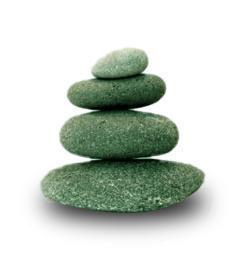 Supplemental Guide:Pediatric Nephrology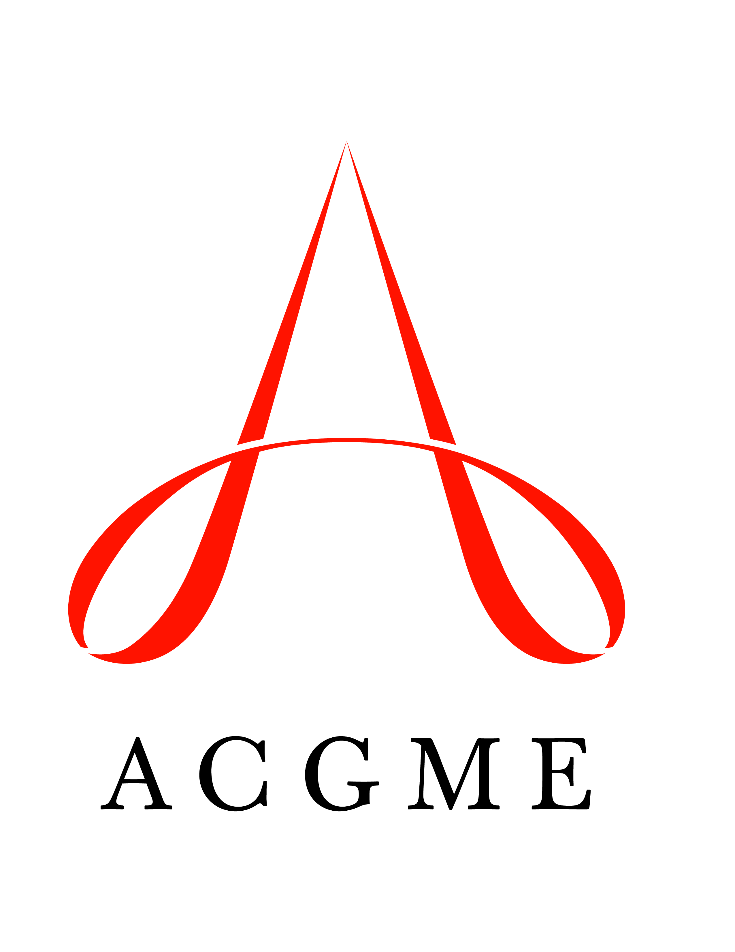 April 2023TABLE OF CONTENTSintroduction	3Patient care	4Organization and Prioritization of Patient Care	4Acute Kidney Injury	6Chronic Dialysis Therapy	9Chronic Kidney Disease	12Transplant	14Fluid, Electrolytes, and Acid-Base Disorders	17Hypertension	19Glomerular Disease	21Competence in Procedures	23Medical Knowledge	25Clinical Reasoning	25Physiology and Pathophysiology	28Systems-based practice	29Patient Safety	29Quality Improvement	31System Navigation for Patient-Centered Care – Coordination of Care	33System Navigation for Patient-Centered Care – Transitions in Care	35Population and Community Health	37Physician Role in Health Care Systems	39practice-based learning and improvement	42Evidence-Based and Informed Practice	42Reflective Practice and Commitment to Personal Growth	44professionalism	46Professional Behavior	46Ethical Principles	49Accountability/Conscientiousness	51Well-Being	52interpersonal and communication skills	54Patient- and Family-Centered Communication	54Interprofessional and Team Communication	56Communication within Health Care Systems	59Mapping of 1.0 to 2.0 	61Resources	64Milestones Supplemental GuideThis document provides additional guidance and examples for the Pediatric Nephrology Milestones. This is not designed to indicate any specific requirements for each level, but to provide insight into the thinking of the Milestone Work Group.Included in this document is the intent of each Milestone and examples of what a Clinical Competency Committee (CCC) might expect to be observed/assessed at each level. Also included are suggested assessment models and tools for each subcompetency, references, and other useful information.Review this guide with the CCC and faculty members. As the program develops a shared mental model of the Milestones, consider creating an individualized guide (Supplemental Guide Template available) with institution/program-specific examples, assessment tools used by the program, and curricular components.Additional tools and references, including the Milestones Guidebook, Clinical Competency Committee Guidebook, and Milestones Guidebook for Residents and Fellows, are available at the end of this document as well as on the Resources page of the Milestones section of the ACGME website.To help programs transition to the new version of the Milestones, the ACGME has mapped the original Milestones 1.0 to the new Milestones 2.0. Indicated below are the subcompetencies that are similar between versions. These are not exact matches, but are areas that include similar elements. Not all subcompetencies map between versions. Inclusion or exclusion of any subcompetency does not change the educational value or impact on curriculum or assessment. Available Milestones Resources Milestones 2.0: Assessment, Implementation, and Clinical Competency Committees Supplement, new 2021 - https://meridian.allenpress.com/jgme/issue/13/2sClinical Competency Committee Guidebook, updated 2020 - https://www.acgme.org/Portals/0/ACGMEClinicalCompetencyCommitteeGuidebook.pdf?ver=2020-04-16-121941-380 Clinical Competency Committee Guidebook Executive Summaries, new 2020 - https://www.acgme.org/What-We-Do/Accreditation/Milestones/Resources - Guidebooks - Clinical Competency Committee Guidebook Executive Summaries Milestones Guidebook, updated 2020 - https://www.acgme.org/Portals/0/MilestonesGuidebook.pdf?ver=2020-06-11-100958-330 Milestones Guidebook for Residents and Fellows, updated 2020 - https://www.acgme.org/Portals/0/PDFs/Milestones/MilestonesGuidebookforResidentsFellows.pdf?ver=2020-05-08-150234-750 Milestones for Residents and Fellows PowerPoint, new 2020 - https://www.acgme.org/Residents-and-Fellows/The-ACGME-for-Residents-and-Fellows Milestones for Residents and Fellows Flyer, new 2020 - https://www.acgme.org/Portals/0/PDFs/Milestones/ResidentFlyer.pdf Implementation Guidebook, new 2020 - https://www.acgme.org/Portals/0/Milestones%20Implementation%202020.pdf?ver=2020-05-20-152402-013 Assessment Guidebook, new 2020 - https://www.acgme.org/Portals/0/PDFs/Milestones/Guidebooks/AssessmentGuidebook.pdf?ver=2020-11-18-155141-527 Milestones National Report, updated each fall - https://www.acgme.org/Portals/0/PDFs/Milestones/2019MilestonesNationalReportFinal.pdf?ver=2019-09-30-110837-587 (2019)Milestones Bibliography, updated twice each year - https://www.acgme.org/Portals/0/PDFs/Milestones/MilestonesBibliography.pdf?ver=2020-08-19-153536-447 Developing Faculty Competencies in Assessment courses - https://www.acgme.org/Meetings-and-Educational-Activities/Other-Educational-Activities/Courses-and-Workshops/Developing-Faculty-Competencies-in-Assessment Assessment Tool: Direct Observation of Clinical Care (DOCC) - https://dl.acgme.org/pages/assessmentAssessment Tool: Teamwork Effectiveness Assessment Module (TEAM) - https://dl.acgme.org/pages/assessment Learn at ACGME has several courses on Assessment and Milestones - https://dl.acgme.org/Patient Care 1: Organization and Prioritization of Patient CareOverall Intent: To organize and appropriately prioritize patient needs to optimize patient outcomesPatient Care 1: Organization and Prioritization of Patient CareOverall Intent: To organize and appropriately prioritize patient needs to optimize patient outcomesMilestonesExamplesLevel 1 Organizes patient care responsibilities by focusing on a subset of patientsSees a patient for suspected hypertension and measures the blood pressureLevel 2 Organizes and prioritizes the simultaneous care of multiple patients, with guidanceManages multiple patients simultaneously, but needs guidance on triaging based on acuity and urgency While evaluating a child with unilateral hydronephrosis, is called about a new patient with severe hypertension and new onset seizures admitted to the intensive care unit; excuses self from the patient’s room and alerts the attending about the new patient and is instructed to promptly assess the patient with hypertensionLevel 3 Independently and efficiently prioritizes patient care based on level of acuity and available resourcesWhile evaluating a child with unilateral hydronephrosis and a patient with severe hypertension and new onset seizures arrives to the intensive care unit, excuses self from the first patient’s room and promptly proceeds to assess the patient with hypertensionLevel 4 Independently anticipates patient care needs and utilizes available resources to optimize patient care when volume and acuity approach the capacity of the team  While covering a busy overnight service, is alerted by the intensive care unit about an incoming patient with acute kidney injury and hyperkalemia; suspects that the patient is likely to require dialysis and alerts the dialysis staff of the anticipated need advises the intensive care unit about appropriate catheter placementDelegates appropriate tasks to medical students, residents, and attendings when occupied with other high-priority tasksWhen discharging a postoperative transplant patient with a vesicostomy, coordinates care with the multidisciplinary team to ensure discharge readiness, including diet and medication education, catheterization supplies, home nursing, and transportationLevel 5 Serves as a role model and coach for prioritizing and delegating patient care responsibilities when patient volume and acuity are highLeads a multidisciplinary team on rounds in an efficient and comprehensive manner, describes reasoning behind the care planAssessment Models or ToolsAudit of diagnoses and numbers of patients seen per session in a clinicDirect observationMultisource feedbackSelf-assessmentCurriculum Mapping Notes or ResourcesAmerican Board of Pediatrics (ABP). “Entrustable Professional Activities for Subspecialties: Nephrology.” https://www.abp.org/content/entrustable-professional-activities-subspecialties. Accessed 2021.Covey, Stephen. 1989. The Seven Habits of Highly Effective People. New York, NY: Simon & Schuster.Ledrick David, Fisher Susan, Thompson Justin, Sniadanko Mark. 2009. “An Assessment of Emergency Medicine Residents' Ability to Perform in a Multitasking Environment.” Academic Medicine 84(9): 1289–1294. doi:10.1097/ACM.0b013e3181b18e1c. Patient Care 2: Acute Kidney Injury (AKI)Overall Intent: To diagnose and treat acute kidney injuryPatient Care 2: Acute Kidney Injury (AKI)Overall Intent: To diagnose and treat acute kidney injuryMilestonesExamplesLevel 1 Recognizes patients with acute kidney injury with available clinical dataDevelops a basic diagnostic strategy, with guidanceDevelops a basic management plan, with guidanceIs given labs from another practitioner and appropriately recognizes the diagnosis of AKIAfter discussion with the attending, orders ultrasound, blood and urine chemistries, and urine sedimentAfter discussing with the attending, considers dehydration the most likely etiology, recommends resuscitation with isotonic fluids and repeating serum chemistriesLevel 2 Creates a basic differential diagnosis for patients with acute kidney injury Interprets diagnostic test resultsIdentifies patients who need urgent treatment, including dialysis and medication adjustmentFor a two-year-old boy who presents with nausea, vomiting, hypotension, and worsening kidney function, generates a differential diagnosis that includes pyelonephritis, glomerulonephritis, and obstructive uropathyInterprets an ultrasound to identify bilateral enlarged echogenic kidneys concerning for an acute processCorrectly interprets a fractional excretion of sodium (FeNa)Reviews the radiologist report findings consistent with obstructive uropathy and recommends immediate placement of a urinary catheter and close monitoring of urine outputLevel 3 Formulates a comprehensive differential diagnosis for patients with acute kidney injury Independently formulates a diagnostic strategy Develops a management plan, including dialysis modality selection and/or disease-specific treatmentFor a two-year-old boy who presents with nausea, vomiting, hypotension, and worsening kidney function, recognizes that the differential diagnosis includes prerenal, postrenal and intrinsic kidney injury; includes a broader differential within each category and determines which are most likelyRecommends an ultrasound, serum and urine chemistries, and urinalysis with microscopy for patient with suspected AKIRecommends immediate placement of a urinary catheter and close monitoring of urine output; identifies hyperkalemia and recommends acute hemodialysis as the most appropriate modalityLevel 4 Independently formulates a prioritized differential diagnosis for patients with common and uncommon causes of acute kidney injuryIndependently interprets and integrates advanced diagnostic test resultsIndependently develops and implements a management plan with consideration of patient acuity and complexityFor a 13-year-old boy post bone marrow transplantation with declining kidney function, hypotension, and severe metabolic acidosis, formulates a differential diagnosis that includes acute tubular necrosis as well as thrombotic microangiopathy (TMA)Interprets functional immune testing and genetic tests for TMA in conjunction with the other specialists caring for the patientAccurately prescribes and manages continuous renal replacement therapy to manage renal failure and acidosisRecognizes the utility of complement inhibitors for the treatment of transplant-associated thrombotic microangiopathyLevel 5 Independently formulates a prioritized differential diagnosis with consideration of rare or newly recognized causes of acute kidney injuryIntegrates innovative diagnostic strategies into practiceFormulates a management plan, incorporating emerging therapiesIn a two-year-old boy status post kidney transplant for congenital nephrotic syndrome who develops new onset proteinuria and kidney injury, considers the possibility of anti-nephrin antibody mediated disease and recommends a kidney biopsyParticipates in an institutional committee guiding the meaningful incorporation of urinary neutrophil gelatinase-associated lipocalin (NGAL) into clinical practiceIn a 2.5 kg baby with gastroschisis who is not a candidate for peritoneal dialysis, considers the possibility of transferring to another center that is able to provide infant-specific dialysis therapy  Assessment Models or ToolsCase-based discussionCase conferences assessmentDirect observationIn-training examinationMedical record (chart) reviewCurriculum Mapping Notes or ResourcesABP. “Entrustable Professional Activities for Subspecialties: Nephrology.” https://www.abp.org/content/entrustable-professional-activities-subspecialties. Accessed 2021.Iverson, Cheryl. 2020. “Nomenclature.” AMA Manual of Style: A Guide for Authors and Editors, 11th ed. New York. doi: 10.1093/jama/9780190246556.003.0014. Accessed 2022.Kidney Disease Improving Global Outcomes. 2012. “Clinical Practice Guideline for Acute Kidney Injury.” Kidney International Supplements 2(1). doi:10.1038/kisup.2012.1. https://kdigo.org/wp-content/uploads/2016/10/KDIGO-2012-AKI-Guideline-English.pdf Accessed 2019. Levey, Andrew S., Kai-Uwe Eckardt, Nijsje M. Dorman, Stacy L. Christiansen, Ewout J. Hoorn, Julie R. Ingelfinger, Lesley A. Inker, et al. 2020. “Nomenclature for Kidney Function and Disease: Report of a Kidney Disease: Improving Global Outcomes (KDIGO) Consensus Conference.” KDIGO Conference Report. 97(6)1117-1129. doi:10.1016/j.kint.2020.02.010.Macedo Etienne, and Mehta Ravindra L. 2016. “Continuous Dialysis Therapies: Core Curriculum 2016.” American Journal of Kidney Diseases: The Official Journal of the National Kidney Foundation. 68(4): 645–657. doi:10.1053/j.ajkd.2016.03.427.Moore, Peter K., Raymond K. Hsu, and Kathleen D. Liu. 2018. “Management of Acute Kidney Injury: Core Curriculum 2018.” American Journal of Kidney Diseases: The Official Journal of the National Kidney Foundation. 72(1): 136–148. doi:10.1053/j.ajkd.2017.11.021.National Kidney Foundation. “Guidelines and Commentaries.” https://www.kidney.org/professionals/guidelines/guidelines_commentaries. Accessed 2019.Patient Care 3: Chronic Dialysis Therapy Overall Intent: To develop competence in prescribing and managing patients receiving chronic dialysis therapyPatient Care 3: Chronic Dialysis Therapy Overall Intent: To develop competence in prescribing and managing patients receiving chronic dialysis therapyMilestonesExamplesLevel 1 Lists the indication(s) for initiation of chronic dialysis and recognizes when chronic dialysis is inappropriateLists common complications in patients on chronic dialysisIdentifies types of dialysis access and common access complicationsRecognizes that hyperkalemia in a chronic dialysis patient that is not amenable to medical management is an appropriate indication for urgent dialysis therapyRecognizes that hypervolemia-related hypertension that does not respond to medical management may be an indication to initiate chronic dialysis in a patient with chronic kidney diseaseConsiders peritonitis in a patient with peritoneal dialysis who is reporting fever and abdominal painDiscusses fistulae and central venous catheters as options for hemodialysis access and is aware that infection and clots are common complicationsLevel 2 Selects appropriate dialysis modality and writes patient-specific hemodialysis and peritoneal dialysis prescriptionsAssesses for common complications of chronic dialysisPerforms basic assessment of dialysis accessesFor a five-year-old girl on chronic peritoneal dialysis presenting with abdominal pain and fever, prepares a basic continuous cycling peritoneal dialysis prescription with antibiotics with input from the attendingSends fluid cell count and culture, and discusses empiric antibiotic treatment optionsExamines peritoneal dialysis catheter tunnel assessing for exit site (and tunnel) infectionLevel 3 Initiates and modifies a dialysis prescription based on patient assessmentTreats common complications of chronic dialysisDevelops a diagnostic and therapeutic plan for management of common access complicationsFor a five-year-old girl on chronic peritoneal dialysis presenting with hypertension and fluid overload with inadequate ultrafiltration, optimizes fill volume and increases dextrose concentration in dialysate fluidThe fellow reviews a growth chart, identifies poor linear growth despite optimal dialysis management, and recommends growth hormone supplementation; when the patient, who is being administered activated vitamin D for secondary hyperparathyroidism, later presents with worsening hypercalcemia, changes to a non-calcium-based phosphate binder, reduces the calcium in the dialysis prescription, and adjusts activated vitamin D therapyAssesses the limb and fistula and orders fistulogram to evaluate access for a 13-year-old boy on chronic hemodialysis via a left brachiocephalic arteriovenous fistula who has high venous pressuresFor a 16-year-old girl on chronic peritoneal dialysis who has new pink-tinged effluent but is otherwise asymptomatic, provides reassurance and recommends continued monitoring when a thorough history and exam reveal menses as the most likely etiologyLevel 4 Independently manages patients receiving dialysis as part of the multidisciplinary teamIndependently anticipates and manages common and uncommon complications of chronic dialysisDevelops a diagnostic and therapeutic plan for management of uncommon access complicationsWhen a 14-year-old girl on chronic hemodialysis who is near her estimated dry weight at the beginning of the session develops cramping and tachycardia near the end of the session, discontinues ultrafiltration and reassess the patient’s symptoms and hemodynamic status; subsequently reassesses dry weight with input from renal dietitian; presents the patient at the multidisciplinary care conference and leads a discussion about her managementFor a patient with systemic lupus erythematosus who presents with severe uremia and pericardial effusion, considers serositis and uremia as potential etiologies, and tailors dialysis therapy according to the patient’s clinical courseSuspecting a blood leak, promptly terminates the hemodialysis session and assess the patient for signs of blood loss when a two-year-old girl develops bloody dialysis effluent during a chronic hemodialysis session Level 5 Identifies the complexities of providing evidence-based equitable care to the population of patients receiving dialysisAnticipates and manages the breadth of comorbid medical and technical complications in the patient on dialysis Advocates at the institutional level for access preservation strategiesTakes on a leadership role in outpatient dialysis unit to review quality assurance and performance improvement (QAPI) measures for the reporting periodUses surveys and population health measures in the electronic health record (EHR) to identify inequities in school performance among the dialysis population and recommends targeted interventionsProvides comprehensive dialysis care for patients with highly complex medical conditionsManages a two-year-old child with history of liver transplant in infancy secondary to biliary atresia who developed end-stage kidney disease (ESKD) and is on hemodialysis while preparing for a potential kidney transplant  Takes on a leadership role in establishing a multidisciplinary access team to review access care in ESKD patientsTakes on a leadership role in establishing a “Save the Vein” initiative to improve vascular access outcomes at an institutional levelAssessment Models or ToolsCase-based discussionCase conferences assessmentDirect observationIn-training examinationMedical record (chart) reviewSimulationCurriculum Mapping Notes or ResourcesABP. “Entrustable Professional Activities for Subspecialties: Nephrology.” https://www.abp.org/content/entrustable-professional-activities-subspecialties. Accessed 2021.Kidney Disease Improving Global Outcomes. “Guidelines.” https://kdigo.org/guidelines/. Accessed 2019. National Kidney Foundation. “Guidelines and Commentaries.” https://www.kidney.org/professionals/guidelines/guidelines_commentaries. Accessed 2019.Warady, Bradley A., Sevcan Bakkaloglu, Jason Newland, Michelle Cantwell, Enrico Verrina, Alicia Neu, Vimal Chadha, Hui-Kim Yap, and Franz Schaefer. 2012. “International Society of Peritoneal Dialysis: Consensus Guidelines for the Prevention and Treatment of Catheter-Related Infections and Peritonitis in Pediatric Patients Receiving Peritoneal Dialysis: 2012 Update.” Peritoneal Dialysis International 32:S32-S86. doi:10.3747/pdi.2011.00091. Patient Care 4: Chronic Kidney Disease (CKD)Overall Intent: To evaluate causes, diagnosis, and treatment for a patient with chronic kidney diseasePatient Care 4: Chronic Kidney Disease (CKD)Overall Intent: To evaluate causes, diagnosis, and treatment for a patient with chronic kidney diseaseMilestonesExamplesLevel 1 Develops a differential diagnosis of causes of chronic kidney diseaseDevelops a basic diagnostic plan for patients with chronic kidney diseaseIdentifies stages of chronic kidney disease and how they relate to patient prognosisIncludes congenital anomalies of the kidney and urinary tract (CAKUT) in the differential diagnosis of a male toddler presenting with repeated febrile urinary tract infectionOrders laboratory work (creatinine), and basic imaging, such as ultrasound, and calculates estimated glomerular filtration rate (eGFR)Identifies correct stage of chronic kidney disease based on eGFR and recognizes that progression will depend on baseline eGFR, degree of proteinuria, and underlying diagnosisLevel 2 Expands the differential diagnosis Modifies the diagnostic plan based on evolving clinical data for patients with chronic kidney disease, with guidanceDevelops a basic management plan to treat complications and slow progression of chronic kidney diseaseLists causes of CAKUT: posterior urethral valve (PUV), renal dysplasia or hypoplasia, prematurity/low birthweight associated with low nephron endowment as aggravating risk factors; orders further imaging, such as voiding cysto-urethrogram (VCUG) Recommends avoidance of non-steroidal anti-inflammatory drugs (NSAIDs) and starts prophylactic antibioticsObtains input for surgical correction and ongoing bladder management with urology input (consult)Optimizes blood pressure control with the use of angiotensin-converting enzyme inhibitors (ACEI) or angiotensin II receptor blocker (ARB) medications Level 3 Reformulates the differential diagnosis as necessary for atypical disease presentationsIdentifies patients with chronic kidney disease who require more evaluation, including kidney biopsyImplements an evidence-based management plan for chronic kidney disease complications and discusses treatment optionsIdentifies a more rapid progression of disease with history of prematurity or low birth weight than expected for a full-term infant with CAKUT Orders a kidney biopsy in a patient with chronic kidney disease and unexplained dysmorphic red cells in the urineDevelops a management plan to treat complications of chronic kidney disease including anemia, metabolic acidosis, growth failure, and secondary hyperparathyroidism Assesses for adequate iron stores, supplementing iron if necessary and initiating an erythropoiesis-stimulating agent (ESA) when indicatedLevel 4 Independently diagnoses common and uncommon causes of chronic kidney diseaseIdentifies indications for ordering advanced diagnostic studiesIndependently leads the preparation for the next steps in management of progressive chronic kidney disease and integrates patient-specific goals of careRecognizes CKD secondary to cystinosisDiscusses a comprehensive management plan for a cystinosis diagnosis, specific treatment, and identifying and managing systemic complications including ophthalmologic surveillance, thyroid function, and growth failureRecommends to the patient’s family to place gastrostomy tube (G-tube) when indicated for nutrition, fluid, electrolyte repletion, and medication administration Level 5 Independently recognizes rare and newly described causes of chronic kidney diseaseIdentifies candidates for enrollment in research or novel and emerging therapiesRecognizes tubular proteinuria and suspects tubulointerstitial nephritis and uveitis syndrome (TINU) in a patient presenting with persistently elevated creatinine and history of eye pain and blurry visionAssists a patient with rare disease in referring to clinical trial participation Assessment Models or ToolsCase-based discussionCase conferences assessmentDirect observationIn-training examinationMedical record (chart) reviewCurriculum Mapping Notes or ResourcesABP. “Entrustable Professional Activities for Subspecialties: Nephrology.” https://www.abp.org/content/entrustable-professional-activities-subspecialties. Accessed 2021.Kidney Disease Improving Global Outcomes. “CKD Evaluation and Management.” https://kdigo.org/guidelines/ckd-evaluation-and-management/. Accessed 2019. National Kidney Foundation. “NKF KDOQI Clinical Practice Guidelines.” https://www.kidney.org/professionals/guidelines. Accessed 2021.Patient Care 5: TransplantOverall Intent: To manage care of the transplant patient from pre-transplant assessment, routine monitoring after transplant, and complications including rejection and allograft failurePatient Care 5: TransplantOverall Intent: To manage care of the transplant patient from pre-transplant assessment, routine monitoring after transplant, and complications including rejection and allograft failureMilestonesExamplesLevel 1 Discusses indications and contraindications for kidney transplantationLists induction and maintenance immunosuppressive and prophylaxis therapiesRecognizes the potential complications in the immediate and late post- transplant periodIdentifies patient size as a potential limitation to transplantation such as an 8 kg child with dysplasia on peritoneal dialysis (PD)States mechanism of action of agents used for induction therapy in a nine-year-old male with focal segmental glomerulosclerosis (FSGS)Identifies steroid-free immunosuppression in a 15-year-old female with reflux nephropathyIdentifies graft thrombosis as a potential etiology of primary graft nonfunction in the immediate post-operative kidney transplant setting Level 2 Identifies patients eligible for kidney transplantation referralDiscusses the principles of routine post-transplant clinical management Generates a differential diagnosis for common complications and proposes an initial management planRefers a Wilms tumor patient for transplant two years following treatment of oncologic disease once eGFR is steadily at/below 60mL/min/1.73m2Recognizes higher blood pressure goals in the immediate post-transplant period to help with graft perfusionIdentifies elevated creatinine in a patient with suspected non-adherence as a presentation of acute rejectionLevel 3 Evaluates patients for kidney transplantation, with guidanceManages transplant recipients, with guidanceGenerates a comprehensive differential diagnosis for uncommon complications and implements a management planDetermines patient with systemic lupus erythematosus (SLE) has disease quiescence for six to 12 months and has clearance from relevant subspecialties to proceed with transplantRecognizes that voiding dysfunction can impact allograft function and post-transplant urinary tract infection (UTI) risk and obtains urology clearanceOrders timeline-specific testing in an allograft recipient including chemistries, drug levels, and donor-specific antibodies, and counsels about routine health care maintenance, including use of sunscreenOrders and reviews infectious screening lab testing and monitors prophylactic antibiotic/antiviral treatmentsIdentifies the targeted goals for therapeutic tacrolimus or cyclosporin levelsManages tacrolimus level by adjusting dose to achieve targeted goalsRecognizes gastrointestinal complications of mycophenolate and adjusts dose of the medicationSuspects graft thrombosis or adenovirus infection in a recent kidney transplant recipient with tenderness over the allograft and gross hematuria, and orders an allograft ultrasound, urinalysis and culture, donor-specific antibodies, and biopsy when culture is negative Recognizes histoplasmosis in the differential diagnosis of a transplant recipient with fever and cough with recent travelLevel 4 Independently evaluates patients for kidney transplantationas part of the multidisciplinary teamIndependently manages transplant recipientsIndependently diagnoses, works up, and manages complicationsEvaluates an adolescent patient for repeat transplant who had allograft failure secondary to non-adherence, in collaboration with transplant psychology, social work, pharmacy and other multidisciplinary team membersInitiates and discontinues immunoprophylaxis as indicatedProvides vaccine-related recommendationsMonitors donor-specific antibodies in patients at increased risk of antibody-mediated rejectionRecognizes the differential diagnosis of opportunistic infections, malignancy, and microangiopathy in the above patient, and orders hemolysis labs, infectious work-up, and drug levels, and schedules a kidney biopsyTapers immunosuppressive medications and transitions to dialysis in a patient with severe fibrosis on allograft biopsyOrders kidney biopsy in patient with de novo donor-specific antibody formationLevel 5 Manages a kidney transplant and leads a multidisciplinary teamManages transplant patient care protocols for the institutionCreates a process improvement to address the lack of transplant referrals from a chronic kidney disease clinic and creates an educational module to increase referralsEncourages and offers screening of patient’s family and friends as potential live donorsSuggests alternate immunosuppression and options for clinical trial participation in a patient with post-transplant lymphoproliferative disorderAssessment Models or ToolsCase-based discussionCase conferences assessmentDirect observationIn-training examinationMedical record (chart) reviewMorbidity and mortality conference presentation assessmentCurriculum Mapping Notes or ResourcesABP. “Entrustable Professional Activities for Subspecialties: Nephrology.” https://www.abp.org/content/entrustable-professional-activities-subspecialties. Accessed 2021.Kidney Disease: Improving Global Outcomes (KDIGO) Transplant Work Group. 2009. “KDIGO Clinical Practice Guideline for the Care of Kidney Transplant Recipients.” American Journal of Transplantation 9(Supp3): S1–S155. https://doi.org/10.1111/j.1600-6143.2009.02834.x.Patient Care 6: Fluid, Electrolytes, and Acid-Base Disorders  Overall Intent: To identify, diagnose, and manage fluid and electrolyte disordersPatient Care 6: Fluid, Electrolytes, and Acid-Base Disorders  Overall Intent: To identify, diagnose, and manage fluid and electrolyte disordersMilestonesExamplesLevel 1 Creates a differential diagnosis and initial diagnostic planFor the differential of a 16-year-old female presenting with hyponatremia to 125 mEq/L, includes syndromes of inappropriate antidiuretic hormone secretion (SIADH) and water intoxication, and recommends checking serum and urine osmolality and urine electrolytes/creatinine, and instituting a fluid restrictionLevel 2 Develops a comprehensive differential diagnosis, recommends initial diagnostic testing, and identifies patients who require urgent treatmentFor a three-year-old male presenting with decreased urine output and potassium of 8 mEq/L, recommends an electrocardiogram (EKG), intravenous calcium gluconate, and rapid-acting potassium-lowering therapies, and recognizes the need for possible dialysisLevel 3 Develops a prioritized differential diagnosis, interprets diagnostic test results, and implements a comprehensive management plan, with guidanceFor a five-year-old male presenting for medical evaluation of hypokalemia and hypomagnesemia, after a comprehensive medication review, considers genetic causes including Gitelman syndrome, follows the patient in clinic, and adjusts doses of supplements over the ensuing monthsLevel 4 Independently formulates a differential diagnosis, including common and uncommon causes, and adjusts management plan based on patient responseFor an eight-year-old female presenting with fluid overload, decreased urine output, severe anemia (Hgb 6.5 g/dL), thrombocytopenia, creatinine of 4.5 mg/dL, and hyperkalemia (K 6mmol/L), considers a broad differential including atypical hemolytic uremic syndrome (HUS) in diagnosis, orders appropriate diagnostic evaluation, recognizes the need for intensive care unit (ICU) admission, close monitoring, urgent medical management of hyperkalemia, and close electrolyte monitoring during blood transfusionLevel 5 Independently and effectively manages unusual, rare, or complex fluid and/or electrolyte disorder(s)Recognizes the need to measure 1,25-dihydroxyvitamin D and (if available) fibroblast growth factor 23 (FGF-23) in a two-year-old female with hypophosphatemia, hypercalciuria, and multiple fractures due to severe ricketsCrafts a comprehensive fluid electrolyte and nutrition plan for a five-month-old infant with severe failure to thrive (faltering growth) and hypernatremia (serum sodium 170 mEq/L) and AKI (creatinine 1.7 mg/dL) due to nephrogenic diabetes insipidus Assessment Models or ToolsCase-based discussionCase conferences assessmentDirect observationIn-training examinationMedical record (chart) reviewCurriculum Mapping Notes or ResourcesABP. “Entrustable Professional Activities for Subspecialties: Nephrology.” https://www.abp.org/content/entrustable-professional-activities-subspecialties. Accessed 2021.Feld, L.G., D.R. Neuspiel, B.A. Foster, M.G. Leu, M.D. Garber, K. Austin, R.K. Basu, E.E. Conway Jr,, J.J. Fehr, et al. 2018. “Clinical Practice Guideline: Maintenance Intravenous Fluids in Children.” Pediatrics 142(6): e20183083. doi: 10.1542/peds.2018-3083. PMID: 30478247.Patient Care 7: HypertensionOverall Intent: To identify, diagnose, and treat hypertensive disordersPatient Care 7: HypertensionOverall Intent: To identify, diagnose, and treat hypertensive disordersMilestonesExamplesLevel 1 Identifies patients with hypertensionCorrectly measures blood pressure by using instruments appropriately and placing correctly sized cuff in correct positionInterprets automated results of blood pressure and uses blood pressure tables appropriatelyAfter being consulted for hypertension in a six-month-old admitted for respiratory distress, determines that the patient’s blood pressures were being measured on the leg; the patient has normal blood pressure when taken in the upper extremityLevel 2 Develops a differential diagnosis of hypertension and proposes an initial diagnostic and management planWhen a five-year-old girl is referred for blood pressure of 124 mm Hg systolic, considers if the patient has risk factors for secondary hypertension; assesses for evidence of end organ dysfunctionRecognizes the role of ambulatory blood pressure monitoring (ABPM) in the evaluation of hypertension and appropriately orders ABPM in patients with high blood pressure in clinicWhen an obese 15-year-old teenage male is referred to nephrology clinic with more than three accurately measured blood pressures in the outpatient setting above 135 mm Hg, appropriately orders additional tests and initiates treatment as indicated according to treatment guidelinesLevel 3 Formulates a diagnostic strategy, interprets the results of specialized testing, and adjusts management plan based on results and patient comorbidities, with guidanceAccurately interprets an ABPM and recommends treatment based on guidelinesCoordinates workup for a nine-year-old with secondary hypertension due to parenchymal renal disease due to reflux nephropathy, including imaging and appropriate interpretation of all laboratory results; chooses correct class of antihypertensives and counsels patient’s family about potential adverse effectsLevel 4 Independently develops and implements a management plan for patients with hypertension, and adjusts therapy based on patient acuity and complexityManages a hypertensive emergency from clinic through hospital admission and coordinates diagnostic work up and treatment planManages a 12-year-old female patient with newly diagnosed lupus nephritis with acute kidney injury and fluid overload, and titrates antihypertensives as patient undergoes induction therapy Level 5 Independently and effectively manages unusual, rare, or complex presentations of hypertensionIs confident at diagnosing rare monogenic forms of hypertension, such as Liddle's, Gordon’s, or glucocorticoid-remediable aldosteronism (GRA)Takes a leadership role in a hypertension clinicWorks with an interdisciplinary management team to care for patients with renovascular hypertension  Assessment Models or ToolsCase-based discussionCase conferences assessmentDirect observationIn-training examinationMedical record (chart) reviewCurriculum Mapping Notes or ResourcesABP. “Entrustable Professional Activities for Subspecialties: Nephrology.” https://www.abp.org/content/entrustable-professional-activities-subspecialties. Accessed 2021.Flynn, Joseph T., Elaine M. Urbina, Tammy M. Brady, Carissa Baker-Smith, Stephen R. Daniels, Laura L. Hayman, Mark Mitsnefes, et al. 2022. “Ambulatory Blood Pressure Monitoring in Children and Adolescents: 2022 Update: A Scientific Statement from the American Heart Association.”  Hypertension. 79: e114–e124.  https://doi.org/10.1161/HYP.0000000000000215. KDIGO. 2012. “KDIGO Clinical Practice Guideline for the Management of Blood Pressure in Chronic Kidney Disease.” Kidney International Supplements. https://kdigo.org/wp-content/uploads/2016/10/KDIGO-2012-Blood-Pressure-Guideline-English.pdf.Ostrowska, Alexadra, and Piotr Skrzypczyk. 2022. “Monogenic Hypertension.” Polski Merkuriusz Llekarski: Organ Polskiego Towarzystwa Lekarskiego. 50(297): 198–201 http://pml.medpress.com.pl/ePUBLI/free/PML297-198.pdf.Patient Care 8: Glomerular Disease Overall Intent: To identify, diagnose, and treat glomerular disordersPatient Care 8: Glomerular Disease Overall Intent: To identify, diagnose, and treat glomerular disordersMilestonesExamplesLevel 1 Identifies patients with glomerular disease and distinguishes between patients with nephritis and nephrotic syndromesRecognizes clinical presentation and laboratory findings associated with glomerulonephritis Correctly determines that a four-year-old patient with eyelid swelling and dipstick proteinuria requires a urine protein-creatinine ratioLevel 2 Develops a differential diagnosis of glomerular disease and proposes an initial diagnostic and management planAppropriately orders initial laboratory work up for common causes of glomerular diseases for an eight-year-old boy who presents with gross hematuria and proteinuria, including measurements of kidney function, complements, antinuclear antibody (ANA), and hepatitis profilesRecognizes need for genetic testing in a six-year-old with steroid resistant nephrotic syndrome, and appropriately considers secondary treatments such as rituximab or tacrolimusLevel 3 Formulates a diagnostic strategy, interprets the results of specialized testing (including biopsy), and adjusts management plan based on results, with guidanceAfter a 12-year-old female presents with clinical and laboratory findings consistent with rapidly progressive glomerular nephritis (RPGN), appropriately sends additional laboratory workup and recognizes urgency for kidney biopsy to help guide treatmentWhile caring for an 18-year-old female patient with newly diagnosed SLE and lupus nephritis, under guidance of the attending, schedules kidney biopsy when patient’s hypertension is better controlledLevel 4 Independently develops and implements a management plan for patients with glomerular diseases, and adjusts therapy based on patient acuity and complexityWhen a 16-year-old female with newly diagnosed microscopic polyangiitis (MPA) has completed induction therapy with glucocorticoids and rituximab but has ongoing systemic inflammation and active nephritis, recognizes need for additional induction therapy with cyclophosphamideDiscusses next steps in management and likely long-term outcomes with the family of a child with new diagnosis of congenital nephrotic syndrome Interprets kidney biopsy results for a lupus nephritis patient and is aware of treatment recommendations based on classificationLevel 5 Independently and effectively manages unusual, rare, or complex presentations of glomerular diseasesWhen an 18-year-old female with CAKUT and known CKD presents with acute kidney injury and serum and urine labs consistent with glomerulonephritis, and biopsy and additional serum labs suggest C3 GN, appropriately performs additional genetic testing and workup for secondary causes; recognizes the indication for using terminal complement inhibitorsAssessment Models or ToolsCase-based discussionCase conferences assessmentDirect observationIn-training examinationMedical record (chart) reviewMultisource feedbackCurriculum Mapping Notes or ResourcesABP. “Entrustable Professional Activities for Subspecialties: Nephrology.” https://www.abp.org/content/entrustable-professional-activities-subspecialties. Accessed 2021.KDIGO. 2021. “KDIGO 2021 Clinical Practice Guideline for the Management of Glomerular Diseases.” Kidney International Supplements. https://kdigo.org/wp-content/uploads/2017/02/KDIGO-Glomerular-Diseases-Guideline-2021-English.pdf.Morishita, Kimberly A., Linda Wagner-Weiner, Eric Y. Yen, Vidya Sivaraman, Karen E. James, Dana Gerstbacher, Ann M. Szymanski, Kathleen M. O'Neil, David A. Cabral, Childhood Arthritis and Rheumatology Research Alliance (CARRA) Antineutrophil Cytoplasmic Antibody-Associated Vasculitis Workgroup. “Consensus Treatment Plans for Severe Pediatric Antineutrophil Cytoplasmic Antibody-Associated Vasculitis.” Arthritis Care and Research. 09;74(9): 1550-1558. https://onlinelibrary.wiley.com/doi/full/10.1002/acr.24590.Patient Care 9: Competence in Procedures Overall Intent: To perform required procedures and manage any related complicationsPatient Care 9: Competence in Procedures Overall Intent: To perform required procedures and manage any related complicationsMilestonesExamplesLevel 1 Discusses the indications for and assists with all proceduresDiscusses potential procedural complicationsIdentifies need for and assists in the performance of kidney biopsy in a seven-year-old boy presenting with microscopic hematuria, nephrotic-range proteinuria, and worsening kidney functionObtains appropriate informed consent from the parents, discussing risks of bleeding and other complicationsLevel 2 Performs procedures, with direct supervisionRecognizes complications of procedures and enlists helpPerforms localization by ultrasound and other key portions of the biopsy procedure under immediate supervisionInitiates acute dialysis and writes appropriate orders for a six-year-old with fluid overload from sepsis-related AKI after discussing with attendingRequests urgent imaging, hemoglobin level, and frequent vital signs for a patient with post-biopsy pain and hypotensionLevel 3 Competently performs procedures, with indirect supervisionManages complications of procedures, with supervisionProperly sets up the sterile field and successfully biopsies a native kidney using ultrasound guidance Writes initial hemodialysis orders for an eight-year-old boy who initiates chronic dialysis for CAKUT-related ESKDRequests chest x-ray and consults thoracic surgery for a patient who develops acute shortness of breath after hemodialysis catheter placementLevel 4 Proficiently and independently performs proceduresAnticipates and independently manages complications of proceduresServes as the primary operator for localization and performance of kidney biopsy with faculty members only observingWrites all continuous kidney replacement therapy orders, including appropriate adjustments for clearance, electrolytes, and ultrafiltration goals in a three-week-old infant on extracorporeal membrane oxygenation (ECMO) following cardiac surgeryIdentifies an expanding hematoma immediately after biopsy and recommends additional ultrasonographic evaluation, monitoring, and other imaging as necessaryIdentifies and manages anticoagulant and antiplatelet use, severe hypertension, and thin renal cortex as risk factors for biopsy complicationsLevel 5 Serves as an educational resource for procedures and their complicationsAssists other learners in planning and performing a biopsy Manages an entire shift of dialysis patients, including presentations at patient care conference and coordinating access monitoring and quality assurance performance improvement meetingsAssessment Models or ToolsCase-based discussionCase conferences assessmentChecklist reviewDirect observationIn-training examinationMedical record (chart) reviewSimulationCurriculum Mapping Notes or ResourcesABP. “Entrustable Professional Activities for Subspecialties: Nephrology.” https://www.abp.org/content/entrustable-professional-activities-subspecialties. Accessed 2021.Clark, Edward G., and Jeffrey H. Barsuk Jeffrey. 2014. “Temporary Hemodialysis Catheters: Recent Advances.” Kidney International. 86(5): 888-895. doi: 10.1038/ki.2014.162.Hogan, Jonathon J., Michaela Mocanu, and Jeffrey S. Berns. 2016. “The Native Kidney Biopsy: Update and Evidence for Best Practice.” Clinical Journal of the American Society of Nephrology. 11(2): 354-62. doi: 10.2215/CJN.05750515.Luciano, Randy L., and Gilbert W. Moeckel. 2019. “Update on the Native Kidney Biopsy: Core Curriculum 2019.” American Journal of Kidney Disease. 73(3): 404-415. https://doi.org/10.1053/j.ajkd.2018.10.011.Medical Knowledge 1: Clinical ReasoningOverall Intent: To consistently develop a complete and prioritized differential diagnosis while minimizing the impact of cognitive errorsMedical Knowledge 1: Clinical ReasoningOverall Intent: To consistently develop a complete and prioritized differential diagnosis while minimizing the impact of cognitive errorsMilestonesExamplesLevel 1 Organizes and accurately summarizes information obtained from the patient evaluation to develop a clinical impressionAfter evaluating a patient, states that the six-year-old boy who was seen for allergies by his primary medical doctor two weeks earlier is now presenting with progressive swelling including his eyes, abdomen, and lower extremitiesLevel 2 Integrates information from all sources to develop a basic differential diagnosis for common patient presentations Identifies clinical reasoning errors within patient care, with guidanceUses patient history, physical exam findings, laboratory data, and prior medical records to develop a differential diagnosis of glomerulonephritis in a 12-year-old girl with hypertension, gross hematuria, and nephrotic-range proteinuriaIn discussion with senior physician, identifies lack of awareness of characteristics of the disease as the reason for excluding systemic lupus erythematosus from differential diagnosis of hematuria in a young woman with a malar rashIn discussion with clinic attending, recognizes own implicit bias as a reason for not identifying thyroid disease as the diagnosis in a Black teenage girl presenting in hypertension clinic with complaints of weight gain and fatigueLevel 3 Develops a thorough and prioritized differential diagnosis for common patient presentations Retrospectively applies clinical reasoning principles to identify errorsFor a two-year-old girl presenting to the emergency room with complaints of anasarca, discusses the differential diagnosis of infantile nephrotic syndrome versus minimal change disease and identifies the genetic mutations associated with possible causes of nephrotic syndrome in a young childDuring a team discussion of a patient with renal artery stenosis, recognizes that accurate diagnosis was delayed due to anchoring on a presumptive diagnosis of pheochromocytoma due to a recent case with a similar presentationAfter expression of frustration with a patient for “non-compliance” with diet and exercise recommendations, asks patient about access to food and safe and accessible areas for exerciseLevel 4 Synthesizes subtle, unusual, or conflicting findings to prioritize differential diagnoses in complex patient presentations Continually re-appraises one’s own clinical reasoning to improve patient care in real timeFor a two-year-old girl presenting with severe proteinuria due to relapse of nephrotic syndrome, identifies subtle persistent tachypnea on exam and considers complications of nephrotic syndrome such as pulmonary embolism; reviews the EHR and notes that this exam finding was present on two recent admissions but was attributed to fluid overloadWhen a patient’s weight percentile continues to rise despite appropriate lifestyle counseling, asks patient and family about access to food and safe and accessible areas for exerciseWhen a patient with systemic lupus erythematosus and end stage kidney disease has a pericardial effusion that fails to improve with aggressive dialysis, reconsiders uremia as the etiology and consults rheumatology for potential steroid therapy for serositisLevel 5 Coaches others to develop prioritized differential diagnoses in complex patient presentations Models how to recognize errors and reflect upon one’s own clinical reasoningTeaches a PGY-1 to identify subtle medical signs or symptoms in order to hone differential diagnosis in an ICU patient with dysnatremiaFor the two-year-old girl with nephrotic syndrome and tachypnea, articulates that the diagnosis of pulmonary embolism was delayed due to anchoring on the diagnosis of the admitting team and discusses how to change the evaluation in future transitions of careAssessment Models or ToolsChart-stimulated recallDirect observationMedical record (chart) auditMultisource feedbackReflectionSimulationEvaluation of formal case presentations incorporating explicit discussion of clinical reasoning (case conferences, morbidity and mortality (M and M) conferences, etc.) Curriculum Mapping Notes or ResourcesABP. “Entrustable Professional Activities for Subspecialties: Nephrology.” https://www.abp.org/content/entrustable-professional-activities-subspecialties. Accessed 2021.American College of Physicians (ACP). “Getting it Right: Cases to Improve Diagnosis.” https://www.acponline.org/cme-moc/online-learning-center/getting-it-right-cases-to-improve-diagnosis. Accessed 2020.ACP. “Teaching Clinical Reasoning.” https://store.acponline.org/ebiz/products-services/product-details/productid/21910?productId=21910. Accessed 2020.Bowen, Judith L. 2006. “Educational Strategies to Promote Clinical Diagnostic Reasoning.” NEJM 355: 2217-2225. https://www.nejm.org/doi/full/10.1056/NEJMra054782.Charlin, Bernard, Jacques Tardif, Henny P. Boshuizen. 2000. “Scripts and Medical Diagnostic Knowledge. Theory and Applications for Clinical Reasoning Instruction and Research.” Academic Medicine 75(2): 182-190. https://www.ncbi.nlm.nih.gov/pubmed/10693854.Croskerry, Pat. 2009. “A Universal Model of Diagnostic Reasoning.” Academic Medicine 84(8): 1022-1028. 10.1097/ACM.0b013e3181ace703.DocNomo phone app: https://apps.apple.com/us/app/docnomo/id901279945. Graber, Mark L., Nancy Franklin, and Ruthanna Gordon. 2005. “Diagnostic Error in Internal Medicine.” Archives of Internal Medicine. 165(13): 1493-1499. doi:10.1001/archinte.165.13.1493.Mamede, Silvia, Henk G. Schmidt, and Júlio César Penaforte. 2008. “Effects of Reflective Practice on the Accuracy of Medical Diagnosis.” Medical Education 42(5): 468-475. doi:10.1111/j.1365-2923.2008.03030.x.Norman, Geoffrey R., Sandra D. Monteiro, Jonathon Sherbino, Jonathon Seth Ilgen, Henk G. Schmidt, and Silvia Mamede. 2016. “The Causes of Errors in Clinical Reasoning: Cognitive Biases, Knowledge Deficits, and Dual Process Thinking.” Academic Medicine. 92(1): 23-30. doi: 10.1097/ACM.0000000000001421.Society to Improve Diagnosis in Medicine. https://www.improvediagnosis.org/. Accessed 2020.Medical Knowledge 2: Physiology and PathophysiologyOverall Intent: To demonstrate advanced knowledge of physiology, pathophysiology, and the basic sciences through integration with diagnosis and management Medical Knowledge 2: Physiology and PathophysiologyOverall Intent: To demonstrate advanced knowledge of physiology, pathophysiology, and the basic sciences through integration with diagnosis and management MilestonesExamplesLevel 1 Identifies key physiological and pathophysiological conceptsExplains normal kidney handling of sodium and identifies major pathophysiologic changes that occur in patients with ascites and edemaDemonstrates a basic understanding of normal newborn renal function and maturationLevel 2 Demonstrates knowledge of more complex physiology and pathophysiologyExplains normal kidney water handling and identifies changes that occur in patients with hyponatremiaEnumerates the hormonal regulation of phosphate metabolism Level 3 Applies knowledge of physiology and pathophysiology to diagnosis and management of routinely encountered conditions and presentationsUses electrolyte-free water clearance to develop a differential diagnosis and treatment plan for a patient with hyponatremiaUnderstands the renin angiotensin system and mechanism of action of various antihypertensive medicationsLevel 4 Integrates knowledge of physiology and pathophysiology with diagnosis and management of more complex conditions and presentationSynthesizes the pathophysiology of apparent mineralocorticoid excess syndromes and uses this knowledge to order additional diagnostic studies and choose therapySynthesizes knowledge of basic immunology to determine choice of rejection treatment between patients with acute cellular and antibody mediated rejectionLevel 5 Synthesizes newly described and emerging clinical physiology and pathophysiology concepts with diagnosis and managementHelps to identify and recognize implications of complement system abnormalities in a patient with C3 glomerulopathy and atypical HUSUses off-label medications or clinical trials for rare diseasesCollaborates with or participates in multicenter trialsAssessment Models or ToolsChart-stimulated recallDirect observationIn-training examMedical record (chart) auditReflectionSimulationCurriculum Mapping Notes or ResourcesABP. “Entrustable Professional Activities for Subspecialties: Nephrology.” https://www.abp.org/content/entrustable-professional-activities-subspecialties. Accessed 2021.American Journal of Kidney Diseases. “Core Curriculum in Nephrology.” https://www.ajkd.org/content/corecurriculum. Accessed 2019.Zeidel, Mark L., Melanie P. Hoenig, Paul M. Palevsky. 2014 “A New CJASN Series: Renal Physiology for the Clinician.” Clinical Journal for the American Society of Nephrology 9(7)1271. https://doi.org/10.2215/CJN.10191012.Systems-Based Practice 1: Patient SafetyOverall Intent: To engage in the analysis and management of patient safety events, including relevant communication with patients, patients’ families, and health care professionalsSystems-Based Practice 1: Patient SafetyOverall Intent: To engage in the analysis and management of patient safety events, including relevant communication with patients, patients’ families, and health care professionalsMilestonesExamplesLevel 1 Demonstrates knowledge of common patient safety eventsDemonstrates knowledge of how to report patient safety eventsLists common patient safety events such as patient misidentification or medication errorsIdentifies need to adjust medication dose based on glomerular filtration rateLists “patient safety reporting system” or “patient safety hotline” as ways to report safety eventsLevel 2 Identifies system factors that lead to patient safety eventsReports patient safety events through institutional reporting systems (simulated or actual)Identifies that EHR default timing of orders as “routine” (without changing to “stat”) may lead to delays in medication administration Uses the EHR order sets to ensure proper dosing and timing of medicationReports delayed treatment administration using the appropriate reporting mechanismLevel 3 Participates in analysis of patient safety events (simulated or actual)Participates in disclosure of patient safety events to patients and families (simulated or actual)Participates in department morbidity and mortality presentationsParticipates in root cause analyses (mock or actual)Participates in a quality improvement project aimed at reducing racial disparities With the support of an attending or risk management team member, participates in the disclosure of a medication order error to a patient’s familyLevel 4 Conducts analysis of patient safety events and offers error prevention strategies (simulated or actual)Discloses patient safety events to patients and families (simulated or actual)Leads a simulated or actual root cause analysis related to a peritonitis episode in a chronic dialysis patient; develops action plan that includes prevention checklists, re-education of the patient’s caregivers, and timely reporting of exit site infections and touch contaminationsFollowing consultation with risk management and other team members, independently discloses a medication error to a patient’s familyLevel 5 Actively engages teams and processes to modify systems to prevent patient safety eventsRole models or mentors others in the disclosure of patient safety eventsLeads a multidisciplinary team to work on improved medication reconciliation processes to prevent discharge medication errors and considers biases among team membersLeads a team to revise the treatment order sets in the EHRConducts a simulation demonstrating techniques and approaches for disclosing patient safety eventsTeaches a course during PGY-1 bootcamp about the resident’s role in disclosure of patient safety eventsAssessment Models or ToolsCase-based discussion Direct observationE-module multiple choice testsGuided reflectionMedical record (chart) auditMultisource feedbackSimulationCurriculum Mapping Notes or ResourcesABP. “Entrustable Professional Activities for Subspecialties: Nephrology.” https://www.abp.org/content/entrustable-professional-activities-subspecialties. Accessed 2021.Guralnick, Susan, Stephen Ludwig, and Robert Englander. 2014. “Domain of Competence: Systems-Based Practice.” Academic Pediatrics. 14(2 Suppl): S70-S79. https://doi.org/10.1016/j.acap.2013.11.015. Institute for Healthcare Improvement. http://www.ihi.org/Pages/default.aspx. Accessed 2020.Singh, Ranjit, Bruce Naughton, John S. Taylor, Marlon R. Koenigsberg, Diana R. Anderson, Linda L. McCausland, Robert G. Wahler, Amanda Robinson, and Gurdev Singh. 2005. “A Comprehensive Collaborative Patient Safety Residency Curriculum to Address the ACGME Core Competencies.” Medical Education 39(12): 1195-204. DOI: 10.1111/j.1365-2929.2005.02333.x.Systems-Based Practice 2: Quality ImprovementOverall Intent: To understand and implement quality improvement methodologies to improve patient careSystems-Based Practice 2: Quality ImprovementOverall Intent: To understand and implement quality improvement methodologies to improve patient careSystems-Based Practice 2: Quality ImprovementOverall Intent: To understand and implement quality improvement methodologies to improve patient careMilestonesExamplesExamplesLevel 1 Demonstrates knowledge of basic quality improvement methodologies and metricsDescribes fishbone diagramDescribes components of a “Plan-Do-Study-Act” cycleLevel 2 Describes local quality improvement initiatives (e.g., community vaccination rate, infection rate, smoking cessation)Describes clinic initiatives to improve administration rates of pneumococcal vaccines to patients with nephrotic syndromeDescribes an initiative in the continuity clinic to improve influenza vaccination rates in the children seen in that clinicLevel 3 Participates in local quality improvement initiativesParticipates in an ongoing interdisciplinary project to improve medication reconciliationCollaborates on a project to improve discharge efficiencyLevel 4 Demonstrates the skills required to identify, develop, implement, and analyze a quality improvement projectDevelops and implements a quality improvement project to improve pneumococcal vaccination rates within a practice site that includes engaging the office team, assessing the problem, articulating a broad goal, developing a SMART (Specific, Measurable, Attainable, Realistic, Time-bound) aim, collecting data, analyzing, and monitoring progress and challengesIn developing a quality improvement project, considers team bias and social determinants of health in patient population Level 5 Creates, implements, and assesses quality improvement initiatives at the institutional or community levelInitiates and completes a quality improvement project to improve county pneumococcal vaccination rates in collaboration with the county health department and shares results through a formal presentation to the community leadersLooks for opportunities to improve clinic vaccination rates across a health care systemConsistently engages in quality improvement around improving clinic vaccination ratesAssessment Models or ToolsDirect observationE-module multiple choice testPortfolioPoster or other presentation assessmentQuality improvement project reviewTeam evaluationsDirect observationE-module multiple choice testPortfolioPoster or other presentation assessmentQuality improvement project reviewTeam evaluationsCurriculum Mapping Notes or ResourcesABP. “Entrustable Professional Activities for Subspecialties: Nephrology.” https://www.abp.org/content/entrustable-professional-activities-subspecialties. Accessed 2021.Bright Futures. “QI Office System Tools.” https://www.aap.org/en/practice-management/bright-futures/bright-futures-quality-improvement/qi-office-system-tools/. Accessed 2022.Guralnick, Susan, Stephen Ludwig, and Robert Englander. 2014. “Domain of Competence: Systems-Based Practice.” Academic Pediatrics. 14(2 Suppl): S70-S79. https://doi.org/10.1016/j.acap.2013.11.015. Institute for Healthcare Improvement. http://www.ihi.org/Pages/default.aspx. Accessed 2020.Murtagh Kurowski, Eileen, Amanda C. Schondelmeyer, Courtney Brown, Christopher E. Dandoy, Samuel J. Hanke, and Heather L. Tubbs Cooley. 2015. “A Practical Guide to Conducting Quality Improvement in the Health Care Setting.” Current Treatment Options in Pediatrics. 1:380-392. https://doi.org/10.1007/s40746-015-0027-3.ABP. “Entrustable Professional Activities for Subspecialties: Nephrology.” https://www.abp.org/content/entrustable-professional-activities-subspecialties. Accessed 2021.Bright Futures. “QI Office System Tools.” https://www.aap.org/en/practice-management/bright-futures/bright-futures-quality-improvement/qi-office-system-tools/. Accessed 2022.Guralnick, Susan, Stephen Ludwig, and Robert Englander. 2014. “Domain of Competence: Systems-Based Practice.” Academic Pediatrics. 14(2 Suppl): S70-S79. https://doi.org/10.1016/j.acap.2013.11.015. Institute for Healthcare Improvement. http://www.ihi.org/Pages/default.aspx. Accessed 2020.Murtagh Kurowski, Eileen, Amanda C. Schondelmeyer, Courtney Brown, Christopher E. Dandoy, Samuel J. Hanke, and Heather L. Tubbs Cooley. 2015. “A Practical Guide to Conducting Quality Improvement in the Health Care Setting.” Current Treatment Options in Pediatrics. 1:380-392. https://doi.org/10.1007/s40746-015-0027-3.Systems-Based Practice 3: System Navigation for Patient-Centered Care – Coordination of CareOverall Intent: To effectively navigate the health care system, including the interdisciplinary team and other care providers; to adapt care to a specific patient population to ensure high-quality patient outcomesSystems-Based Practice 3: System Navigation for Patient-Centered Care – Coordination of CareOverall Intent: To effectively navigate the health care system, including the interdisciplinary team and other care providers; to adapt care to a specific patient population to ensure high-quality patient outcomesSystems-Based Practice 3: System Navigation for Patient-Centered Care – Coordination of CareOverall Intent: To effectively navigate the health care system, including the interdisciplinary team and other care providers; to adapt care to a specific patient population to ensure high-quality patient outcomesMilestonesExamplesExamplesLevel 1 Lists the various interprofessional individuals involved in the patient’s care coordinationFor a patient with posterior urethral valves, identifies the team members and roles as part of the team, including pediatric urologists, clinic nurses, and social workersIdentifies important members of the medical home team for a complex care patient in the continuity clinicRecognizes implicit bias as a contributor to health care disparitiesIdentifies access to care and insurance coverage as social determinants of health Level 2 Coordinates care of patients in routine clinical situations, incorporating interprofessional teams with consideration of patient and family needsAfter valve ablation for a patient with a new diagnosis of posterior urethral valves, coordinates care with the urology and nephrology clinics at the time of discharge from the hospitalCoordinates home health and subspecialty care for a child with a gastrostomy tube being seen in the continuity clinicLevel 3 Coordinates care of patients in complex clinical situations, effectively utilizing the roles of interprofessional teams, and incorporating patient and family needs and goals Works with the social worker to coordinate outpatient care and ensure appropriate nephrology clinic follow-up for a patient with posterior urethral valves and chronic kidney disease stage 3 who resides in a rural area with limited family transportation optionsRefers patients to a local pharmacy that offers a sliding fee scale and provides pharmacy coupons for patients in needRecognizes that marginalized communities may have additional barriers to access and the need to involve a social worker or case manager in finding community resources Level 4 Coordinates interprofessional, patient-centered care among different disciplines and specialties, actively assisting families in navigating the health-care systemDuring inpatient rotations, leads team members in approaching consultants to review cases/recommendations and arranges radiology rounds for the teamAdvocates for and coordinates rescheduling a patient who was “fired” from a subspecialty clinic for missing appointments due to underlying socioeconomic issues Recognizes the need for and coordinates a multidisciplinary team/family meeting to include appropriate subspecialists, physical therapist/occupational therapist, nutrition, child life, mental health resources, chaplain services, ethics specialist, etc.Level 5 Coaches others in interprofessional, patient-centered care coordinationLeads an initiative to educate residents about home health services or medical home model for medically complex children, ensuring inclusion of discussion on health care disparities Coaches and mentors colleagues through a multidisciplinary team meeting of a child with complex health care needsAssessment Models or ToolsDirect observation Medical record (chart) auditMultisource feedback Review of discharge planning documentationDirect observation Medical record (chart) auditMultisource feedback Review of discharge planning documentationCurriculum Mapping Notes or ResourcesAmerican Academy of Pediatrics (AAP). https://www.aap.org/en-us/Pages/Default.aspx. Accessed 2020.AAP. Pediatric Care Coordination Resources. https://www.aap.org/en/practice-management/care-delivery-approaches/care-coordination-resources/. Accessed 2022. ABP. “Entrustable Professional Activities for Subspecialties: Nephrology.” https://www.abp.org/content/entrustable-professional-activities-subspecialties. Accessed 2021.Skochelak, Susan E., Maya M. Hammond, Kimberly D. Lomis, Jeffrey M. Borkan, Jed. D. Gonzalo, Luan E. Lawson, and Stephanie R. Starr. 2020. AMA Education Consortium: Health Systems Science, 2nd ed. Elsevier.Starr, Stephanie R., Neera Agrwal, Michael J. Bryan, Yuna Buhrman, Jack Gilbert, Jill M. Huber, Andrea N. Leep Hunderfund, et al. 2017. “Science of Health Care Delivery: An Innovation in Undergraduate Medical Education to Meet Society’s Needs.” Mayo Clinic Proceedings: Innovations, Quality & Outcomes. 1(2): 117-129. https://www.sciencedirect.com/science/article/pii/S2542454817300395.American Academy of Pediatrics (AAP). https://www.aap.org/en-us/Pages/Default.aspx. Accessed 2020.AAP. Pediatric Care Coordination Resources. https://www.aap.org/en/practice-management/care-delivery-approaches/care-coordination-resources/. Accessed 2022. ABP. “Entrustable Professional Activities for Subspecialties: Nephrology.” https://www.abp.org/content/entrustable-professional-activities-subspecialties. Accessed 2021.Skochelak, Susan E., Maya M. Hammond, Kimberly D. Lomis, Jeffrey M. Borkan, Jed. D. Gonzalo, Luan E. Lawson, and Stephanie R. Starr. 2020. AMA Education Consortium: Health Systems Science, 2nd ed. Elsevier.Starr, Stephanie R., Neera Agrwal, Michael J. Bryan, Yuna Buhrman, Jack Gilbert, Jill M. Huber, Andrea N. Leep Hunderfund, et al. 2017. “Science of Health Care Delivery: An Innovation in Undergraduate Medical Education to Meet Society’s Needs.” Mayo Clinic Proceedings: Innovations, Quality & Outcomes. 1(2): 117-129. https://www.sciencedirect.com/science/article/pii/S2542454817300395.Systems-Based Practice 4: System Navigation for Patient-Centered Care – Transitions in CareOverall Intent: To effectively navigate the health care delivery system during transitions of care to ensure high-quality patient outcomesSystems-Based Practice 4: System Navigation for Patient-Centered Care – Transitions in CareOverall Intent: To effectively navigate the health care delivery system during transitions of care to ensure high-quality patient outcomesMilestonesExamplesLevel 1 Uses a standard template for transitions of care/hand-offsWhen handing off to colleagues on a night shift, reads verbatim from a templated hand-off but lacks context, is not appropriately specific in next steps, and does not provide contingency plansDuring transitions, includes more information than is necessaryLevel 2 Adapts a standard template, recognizing key elements for safe and effective transitions of care/hand-offs in routine clinical situationsRoutinely uses a standardized hand-off for stable patients, verbalizes a basic understanding of active problems, and provides basic contingency plansDiscusses a discharge of a newly transplanted patient from the hospital with the primary nephrologist and the primary care physician and provides a problem list, clinical course, and action items to be followed up as an outpatientLevel 3 Performs safe and effective transitions of care/hand-offs in complex clinical situations, and ensures closed-loop communicationRoutinely uses a standardized hand-off when transferring a patient to the intensive care unit, with direct communication of clinical reasoning, problems warranting a higher level of care, and status of completed/planned interventions; solicits read-back and confirms/uses specific resources and timeline for transfer to occurPerforms the hand-off for a patient with new diagnosis of end stage kidney disease to the primary nephrologist and relevant multidisciplinary team; includes a succinct summary by problem or system, ensuring that follow-up dialysis session is arranged, medications are clarified, and orders/consents for outpatient therapy are in placeWhen transitioning to the next responsible person, provides succinct and relevant patient informationLevel 4 Performs and advocates for safe and effective transitions of care/hand-offs within and across health care delivery systems, including transitions to adult carePrior to going on vacation, proactively seeks out colleagues in continuity clinic to follow up on test results that are still pending and expected back during that week with specific instructions and contingency plans for the follow-up visit with the patient/family Seeks out appropriate adult general and subspecialty practitioners to facilitate the transition of a 20-year-old patient with renal transplant to adult nephrology; ensures a thorough hand-off, including the patient’s cultural preferences and social needs, to the identified new adult practitionersLevel 5 Coaches others in improving transitions of care within and across health care delivery systems to optimize patient outcomesDesigns and implements standardized hand-off workshop exercises for medical students prior to the start of their clinical rotationsDevelops and implements a process for fellowship continuity clinics to improve the transition from pediatric nephrology to adult nephrology Assessment Models or ToolsPortfolio assessment Direct observation Standardized hand-off assessment checklistMultisource feedback Review of sign-out tools, use and review of checklistsCurriculum Mapping Notes or ResourcesABP. “Entrustable Professional Activities for Subspecialties: Nephrology.” https://www.abp.org/content/entrustable-professional-activities-subspecialties. Accessed 2021.Got Transition. “Clinician Education and Resources.” https://www.gottransition.org/resources-and-research/clinician-education-resources.cfm. Accessed 2020. I-PASS. “I-PASS Materials.” https://www.ipassinstitute.com/hubfs/I-PASS-mnemonic.pdf. Accessed 2022. Matern, Lukas H., Jeanne M. Farnan, Kristen W. Hirsch, Melissa Cappaert, Ellen S. Byrne, and Vineet M. Arora. 2018. “A Standardized Handoff Simulation Promotes Recovery from Auditory Distractions in Resident Physicians.” Simulation in Healthcare. 13(4): 233-238. DOI: 10.1097/SIH.0000000000000322. Society for Adolescent Health and Medicine. “Transition to Adulthood for Youth with Chronic Conditions and Special Health Care Needs.” Journal of Adolescent Health 66(5): P631-634. https://doi.org/10.1016/j.jadohealth.2020.02.006.Starmer, Amy J., Nancy D. Spector, Rajendu Srivastava, Daniel C. West, Glenn Rosenbluth, April D. Allen, Elizabeth L. Noble, et al. “Changes in Medical Errors after Implementation of a Handoff Program.” New England Journal of Medicine. 371:1803-1812. DOI: 10.1056/NEJMsa1405556.Systems-Based Practice 5: Population and Community HealthOverall Intent: To promote and improve health across communities and populations through patient care and advocacy, including public education and elimination of structural racismSystems-Based Practice 5: Population and Community HealthOverall Intent: To promote and improve health across communities and populations through patient care and advocacy, including public education and elimination of structural racismMilestonesExamplesLevel 1 Demonstrates awareness of population and community health needs and disparitiesIdentifies social determinants of health, such as poverty and structural racismIdentifies adverse childhood experiences Level 2 Identifies specific population and community health needs and disparities; identifies local resourcesScreens patients for adverse childhood experiences and acknowledges social determinants of health and the impact of structural racism for individual patientsDiscusses health disparities and is aware of benefits available to children with ESKD via MedicareLevel 3 Uses local resources effectively to meet the needs and reduce health disparities of a patient population and communityConsistently refers ESKD patients for renal transplantation in a timely manner Promotes to patients the local resources and programs aimed at eliminating structural racism and improving health disparitiesLevel 4 Adapts practice to provide for the needs of and reduce health disparities of a specific populationParticipates in a local advocacy project to improve health care access and/or decrease practices that support structural racismJoins a project to assess food insecurity in ESKD patientsOrganizes resources for patients who screen positive for mental health concernsLevel 5 Advocates at the local, regional, or national level for populations and communities with health care disparitiesEngages in a project to open a food bank in collaboration with community partnersPartners with a community organization working to increase COVID-19 vaccination rates for ESKD or transplant patients Participates in longitudinal discussions with local, state, or national government policy makers to eliminate structural racism, reduce health disparities, and improve access to kidney transplantAssessment Models or ToolsAnalysis of process and outcomes measures based on social determinants of health and resultant disparitiesDirect observationMedical record (chart) auditMultisource feedbackPortfolio assessmentReflectionCurriculum Mapping Notes or ResourcesAAP. Bright Futures. Promoting Lifelong Health for Families and Communities. https://downloads.aap.org/AAP/PDF/Bright%20Futures/BF4_LifelongHealth.pdf?_ga=2.268230030.1236819861.1654476607-929400881.1619626826&_gac=1.229642574.1651085941.cj0kcqjw06otbhc_arisaau1yovdcxkc8cjmzqntgqmfsj0_flej6v7e95sxi3exmdjyivnt1vv9rxoaamnzealw_wcb. Accessed 2022. AAP. “Advocacy.” https://services.aap.org/en/advocacy/. Accessed 2020.ABP. “Entrustable Professional Activities for Subspecialties: Nephrology.” https://www.abp.org/content/entrustable-professional-activities-subspecialties. Accessed 2021.Blankenburg, Rebecca, Patricia Poitevien, Javier Gonzalez del Rey, Megan Aylor, John Frohna, Heather McPhillips, Linda Waggoner-Fountain, and Laura Degnon. 2020. “Dismantling Racism: Association of Pediatric Program Directors’ Commitment to Action.” Academic Pediatrics. 20(8): 1051-1053. doi: 10.1016/j.acap.2020.08.017.Centers for Disease Control and Prevention. “Preventing Adverse Childhood Experiences.” https://www.cdc.gov/violenceprevention/aces/fastfact.html?CDC_AA_refVal=https%3A%2F%2Fwww.cdc.gov%2Fviolenceprevention%2Facestudy%2Ffastfact.html. Accessed 2020. CommonHealth ACTION. 2016. “Leveraging the Social Determinants to Build a Culture of Health.” https://healthequity.globalpolicysolutions.org/wp-content/uploads/2016/12/RWJF_SDOH_Final_Report-002.pdf. Accessed 2020.DallaPiazza, Michelle, Mercedes Padilla-Register, Megana Dwarakanath, Elyon Obamedo, James Hill, and Maria L. Soto-Greene. 2018. “Exploring Racism and Health: An Intensive Interactive Session for Medical Students.” MedEdPORTAL. 14:10783. https://doi.org/10.15766/mep_2374-8265.10783.Johnson, Tiffani J. 2020. “Intersection of Bias, Structural Racism, and Social Determinants with Health Care Inequities.” Pediatrics. 146(2): e2020003657. https://doi.org/10.1542/peds.2020-003657.MedEdPORTAL. “Anti-Racism in Medicine Collection.” https://www.mededportal.org/anti-racism. Accessed 2020.Trent, Maria, Danielle G. Dooley, Jacqueline Dougé, Section on Adolescent Health, Council on Community Pediatrics, Committee on Adolescence, Robert M. Cavanaugh, et al. 2019. “The Impact of Racism on Child and Adolescent Health.” Pediatrics. 144(2):e20191765. https://doi.org/10.1542/peds.2019-1765.Systems-Based Practice 6: Physician Role in Health Care SystemsOverall Intent: To understand the physician’s role in health systems science to optimize patient care delivery, including cost-conscious careSystems-Based Practice 6: Physician Role in Health Care SystemsOverall Intent: To understand the physician’s role in health systems science to optimize patient care delivery, including cost-conscious careMilestonesExamplesLevel 1 Engages with patients and other providers in discussions about cost-conscious care and key components of the health care delivery systemArticulates the impact of patients coming to continuity clinic for non-emergent acute visits instead of seeking care in the emergency departmentConsiders that insurance coverage, or lack of coverage, can affect prescription drug availability/cost for individual patientsIdentifies that one’s own implicit biases contribute to disparities and less-than-optimal careLevel 2 Identifies the relationships between the delivery system and cost-conscious care and the impact on the patient care Considers the patient’s prescription drug coverage when choosing an antihypertensive for a teenage with metabolic syndromeEnsures that a patient hospitalized with relapsed nephrotic syndrome has a scheduled follow-up appointment at dischargeLevel 3 Discusses the need for changes in clinical approaches based on evidence, outcomes, and cost-effectiveness to improve care for patients and familiesAccepts an appropriate level of uncertainty when balancing cost-conscious care (e.g., not ordering a urinalysis when it will not change management)Discusses risks and benefits of pursuing sedated magnetic resonance imaging (MRI) in the setting of an incidental finding of a simple renal cyst measuring <1 cm on an abdominal ultrasound in light of costs to patient’s family and health systemAdapts plan to minimize costs and provides appropriate care for an uninsured patient Considers health care disparities in pursuit of evidence-based careLevel 4 Advocates for the promotion of safe, quality, and high-value careWorks collaboratively to identify additional services for a patient who was recently initiated on hemodialysis and is facing psychosocial barriers to adherence to medicationsIdentifies the value of the Standardizing Care to Improve Outcomes in Pediatric End Stage Kidney Disease (SCOPE) collaborative and the placement of the peritoneal dialysis (PD) catheter facing downward to improve catheter function and infection prevention, discusses the implementation of the practice with all the pediatric surgeons, and implements a project to track PD placement practicesLevel 5 Coaches others to promote safe, quality, and high-value care across health care systemsRaises awareness at a systems level to promote cost-conscious care (e.g., implementation of “Save the Vein” recommendations or development of a local evidence-based guideline)Leads team members in conversations around cultural and language barriers to effectively assess psychosocial barriers to medical care and creates team plans to provide comprehensive depression screening in a clinic Educates colleagues on chronic kidney disease awareness and organizes a day at the hospital to obtain serum creatinine levels in employees and visitorsAssessment Models or ToolsDirect observationMedical record (chart) auditMultisource feedbackPatient satisfaction dataPatient safety conferenceReview and guided reflection on costs accrued for individual patients or patient populations with a given diagnosisCurriculum Mapping Notes and Resources Agency for Healthcare Research and Quality (AHRQ). “Measuring the Quality of Physician Care.” https://www.ahrq.gov/talkingquality/measures/setting/physician/index.html  Accessed 2022. AAP. Practice Management. https://www.aap.org/en/practice-management/. Accessed 2022. American Board of Internal Medicine. “QI/PI Activities.” https://www.abim.org/maintenance-of-certification/earning-points/qi-pi-activities.aspx. Accessed 2020.ABP. “Entrustable Professional Activities for Subspecialties: Nephrology.” https://www.abp.org/content/entrustable-professional-activities-subspecialties. Accessed 2021.American College of Physicians. “Newly Revised: Curriculum for Educators and Residents.” https://www.acponline.org/clinical-information/high-value-care/medical-educators-resources/newly-revised-curriculum-for-educators-and-residents-version-40. Accessed 2020.Choosing Wisely. “American Academy of Pediatrics: Ten Things Physicians and Patients Should Question.” https://www.choosingwisely.org/societies/american-academy-of-pediatrics/. Accessed 2020.The Commonwealth Fund. “State Health Data Center.” http://datacenter.commonwealthfund.org/?_ga=2.110888517.1505146611.1495417431-1811932185.1495417431#ind=1/sc=1. Accessed 2020. Crow, Byron, Sami G. Tahhan, Curtis Lacy, Jule Grzankowski, and Juan N. Lessing. 2020. “Things We Do for No Reason™: Routine Correction of Elevated INR and Thrombocytopenia Prior to Paracentesis in Patients with Cirrhosis.” Journal of Hospital Medicine 16(2): 102-104. https://doi.org/10.12788/jhm.3458.  Dzau, Victor J., Mark McClellan, Sheila Burke, Molly J. Coye, Thomas A. Daschle, Angela Diaz, William H. Frist, et al. 2017. “Vital Directions for Health and Health Care: Priorities from a National Academy of Medicine Initiative.” NAM Perspectives. Discussion Paper, National Academy of Medicine, Washington, DC. https://doi.org/10.31478/201703e.Solutions for Patient Safety. “Hospital Resources.” https://www.solutionsforpatientsafety.org/for-hospitals/hospital-resources/. Accessed 2020.Practice-Based Learning and Improvement 1: Evidence-Based and Informed PracticeOverall Intent: To incorporate evidence and apply it to individual patients and patient populationsPractice-Based Learning and Improvement 1: Evidence-Based and Informed PracticeOverall Intent: To incorporate evidence and apply it to individual patients and patient populationsMilestonesExamplesLevel 1 Develops an answerable clinical question and demonstrates how to access available evidence, with guidanceIdentifies a question such as, “How do you diagnose hypertension in neonates and children?”, but needs guidance to focus it into a searchable questionUses general medical resources (i.e., background information) such as UpToDate or DynaMed to search for answersAccess available evidence using unfiltered resources, retrieving a broad array of related informationLevel 2 Independently articulates clinical question and accesses available evidenceClearly identifies a focused, answerable question (e.g., “Among children with elevated blood pressure, does ambulatory blood pressure monitoring determine those patients with white coat versus ambulatory hypertension?”)Uses PubMed to search for the answer to a clinical question and appropriately filters resultsLevel 3 Locates and applies the evidence, integrated with patient preference, to the care of patientsObtains, appraises, and applies evidence to use ambulatory blood pressure monitoring to evaluate and diagnose hypertension in pediatric patientsEfficiently searches and filters key databases, retrieving information that is specific to the clinical questionApplies evidence-based clinical practice guidelines for diagnosing hypertension in pediatric patientsEvaluates diagnostic criteria that center around social determinants of healthLevel 4 Critically appraises and applies evidence, even in the face of uncertainty and conflicting evidence to guide care tailored to the individual patientRoutinely seeks out and applies evidence to the care of individual patients or populations to change (or re-evaluate) own clinical practiceAdds to library of resources with updated primary literature or clinical guidelines with new revisionsWeighs primary and secondary outcomes to enhance specificity to individual patientsElicits patient’s prior experiences regarding diversity, equity, and inclusion in the health care system to start conversations about optimal management patient preference Explores, evaluates, and incorporates new resources into search strategiesDiscusses with patients’ families if alternative options (e.g., food insecurity issues when making dietary recommendations) may be reasonable, while considering patient preferences/needs (e.g., frozen versus canned foods) Uses levels of evidence to weigh the primary outcomes that apply to the care of individual patientsLevel 5 Coaches others to critically appraise and apply evidence for complex patientsProvides feedback to other residents on their ability to formulate questions, search for the best available evidence, appraise evidence, and apply that information to the care of patientsRole models and coaches others in creating efficient and effective search strategies to answer clinical questionsAs part of a team, develops an evidence-based clinical pathway in the EHR for recognition of elevated blood pressure in childrenAssessment Models or ToolsDirect observation Oral or written examinationsPresentation evaluationResearch portfolioJournal club faculty evaluationsCurriculum Mapping Notes or ResourcesABP. “Entrustable Professional Activities for Subspecialties: Nephrology.” https://www.abp.org/content/entrustable-professional-activities-subspecialties. Accessed 2021.Duke University. “Evidence-Based Practice.” https://guides.mclibrary.duke.edu/ebm/home. Accessed 2020. Guyatt, Gordon, Drummond Rennie, Maureen O. Meade, and Deborah Cook. 2015. Users’ Guides to the Medical Literature: A Manual for Evidence-Based Clinical Practice, 3rd ed. USA: McGraw-Hill Education. https://jamaevidence.mhmedical.com/Book.aspx?bookId=847. Accessed 2020. US National Library of Medicine. “PubMed® Online Training.” https://www.nlm.nih.gov/bsd/disted/pubmedtutorial/cover.html. Accessed 2020.Practice-Based Learning and Improvement 2: Reflective Practice and Commitment to Personal GrowthOverall Intent: To continuously improve patient care based on self-evaluation and lifelong learningPractice-Based Learning and Improvement 2: Reflective Practice and Commitment to Personal GrowthOverall Intent: To continuously improve patient care based on self-evaluation and lifelong learningMilestonesExamplesLevel 1 Participates in feedback sessionsDevelops personal and professional goals, with assistanceAttends scheduled feedback sessionsDevelops a plan with faculty member to assess how often nephrotic syndrome patients receive pneumococcal 23 vaccinationAcknowledges own implicit/explicit biases Level 2 Demonstrates openness to feedback and performance dataDesigns a learning plan based on established goals, feedback, and performance data, with assistanceAcknowledges concerns about timely note completion and works with clinic preceptor to develop goals for improvement After reviewing clinic pneumococcal 23 vaccination rates in nephrotic syndrome patients, integrates feedback to develop an individual education plan about vaccine guidelinesDevises a plan to explore biases and how they impact vaccine hesitancyLevel 3 Seeks and incorporates feedback and performance data episodicallyDesigns and implements a learning plan by analyzing and reflecting on the factors which contribute to gap(s) between performance expectations and actual performanceReviews quarterly chart audit and timely communication of results or change in plan with patients’ familiesEvaluates the pneumococcal 23 vaccine practices for nephrotic syndrome patients in continuity clinic patients to ensure each one has an appropriate plan consistent with current guidelines Recognizes own implicit biases that affect vaccine recommendations for nephrotic syndrome patients  Level 4 Seeks and incorporates feedback and performance data consistentlyAdapts a learning plan using long-term professional goals, self-reflection, and performance data to measure its effectivenessInitiates a monthly chart audit to ensure appropriate completion of charts and sets improvement goal to communicate with families within 48 hoursAdapts learning plan to incorporate current evidenced based vaccination guidelines for existing and emerging infectious diseasesActively seeks out resources to mitigate impact of biases on clinical practiceLevel 5 Role models and coaches others in seeking and incorporating feedback and performance dataDemonstrates continuous self-reflection and coaching of others on reflective practiceLeads a multidisciplinary clinic discussion on opportunities to improve communication with patients’ familiesMeets with learners to review practice habits and develop their learning goalsAssessment Models or ToolsDirect observationMedical record (chart) auditReview of learning planCurriculum Mapping Notes or ResourcesABP. “Entrustable Professional Activities for Subspecialties: Nephrology.” https://www.abp.org/content/entrustable-professional-activities-subspecialties. Accessed 2021.Burke, Anne E., Bradley Benson, Robert Englander, Carol Carraccio, and Patricia J. Hicks. 2014. “Domain of Competence: Practice-Based Learning and Improvement.” Academic Pediatrics. 14(2): S38-S54. DOI: https://doi.org/10.1016/j.acap.2013.11.018. Lockspeiser, Tai M., Su-Ting T. Li, Ann E. Burke, Adam A. Rosenberg, Alston E. Dunbar 3rd, Kimberly A. Gifford, Gregory H. Gorman, et al. 2016. “In Pursuit of Meaningful Use of Learning Goals in Residency: A Qualitative Study of Pediatric Residents.” Academic Medicine. 91(6):839-846. DOI: 10.1097/ACM.0000000000001015. Lockspeiser, Tai M., Patricia A. Schmitter, J. Lindsey Lane, Janice L. Hanson, Adam A. Rosenberg, and Yoon Soo Park. 2013. “Assessing Residents’ Written Learning Goals and Goal Writing Skill: Validity Evidence for the Learning Goal Scoring Rubric.” Academic Medicine. 88(10):1558-1563. DOI: 10.1097/ACM.0b013e3182a352e6. Professionalism 1: Professional Behavior Overall Intent: To demonstrate ethical and professional behaviors and promote these behaviors in others, and to use appropriate resources to manage professional dilemmasProfessionalism 1: Professional Behavior Overall Intent: To demonstrate ethical and professional behaviors and promote these behaviors in others, and to use appropriate resources to manage professional dilemmasMilestonesExamplesLevel 1 Identifies expected professional behaviors and potential triggers for lapsesIdentifies the value and role of pediatric nephrology as a vocation/careerAsks a senior fellow or faculty member for feedback on post-call interactions with staff and colleagues after realizing own tendency to be curt when tiredAcknowledges the importance of pediatric nephrologists in evaluating and treating patients with hypertensionLevel 2 Demonstrates professional behavior with occasional lapsesDemonstrates accountability for patient care as a pediatric nephrologist, with guidanceIs late to morning rounds, identifies this lapse, and immediately apologizes to peers and attendings upon arrival When a patient’s family asks to have Family Medical Leave Act (FMLA) paperwork filled out, is unfamiliar with this form and seeks out help from attending to complete form in timely mannerLevel 3 Maintains professional behavior in increasingly complex or stressful situationsFully engages in patient care and holds oneself accountableDuring a busy night on call, demonstrates caring and compassionate behaviors with patients, patients’ families, colleagues, and staff membersAdvocates for an individual patient’s needs in a humanistic and professional manner regarding home care, medication approval, and need for care by another subspecialistLevel 4 Recognizes situations that may trigger professionalism lapses and intervenes to prevent lapses in self and othersExhibits a sense of duty to patient care and professional responsibilitiesModels respect and compassion for patients and promotes the same from colleagues by actively identifying positive professional behaviorWithout prompting, assists colleagues with seeing patients when the clinic is busySpeaks up in the moment when observing racist/sexist behavior within the health care team and uses reporting mechanisms to address it Level 5 Models professional behavior and coaches others when their behavior fails to meet professional expectationsExtends the role of the pediatric nephrologist beyond the care of patients by engaging with the community, specialty, and medical profession as a wholeDiscusses the importance of timeliness with a learner with habitual lateness, making a plan together to address the underlying issues of why the learner is lateAdvocates for process improvement to help a cohort of patients, takes on larger projects to remedy a system issue that is affecting patients, and sees the opportunity to improve care as a responsibilityDevelops education and/or modules on microaggressions and bias Assessment Models or ToolsDirect observationGlobal evaluationMultisource feedbackOral or written self-reflection SimulationCurriculum Mapping Notes or ResourcesAbdelHameid, Duaa. 2020. “Professionalism 101 for Black Physicians.” New England Journal of Medicine. 383(5): e34. doi:10.1056/NEJMpv2022773. American Academy of Pediatrics. “Resident Curriculum: Mental Health Education Resources.” https://www.aap.org/en-us/advocacy-and-policy/aap-health-initiatives/Mental-Health/Pages/Residency-Curriculum.aspx. Accessed 2020.American Board of Internal Medicine, ACP-ASIM Foundation, European Federation of Internal Medicine. 2007. “Medical Professionalism in the New Millennium: A Physician Charter.” Annals of Internal Medicine.136:243-246. http://abimfoundation.org/wp-content/uploads/2015/12/Medical-Professionalism-in-the-New-Millenium-A-Physician-Charter.pdf. Accessed 2020.  ABP. “Entrustable Professional Activities for Subspecialties: Nephrology.” https://www.abp.org/content/entrustable-professional-activities-subspecialties. Accessed 2021.American Board of Pediatrics. “Medical Professionalism.” https://www.abp.org/content/medical-professionalism. Accessed 2020. American Board of Pediatrics. “Teaching, Promoting, and Assessing Professionalism Across the Continuum: A Medical Educator’s Guide.” https://www.abp.org/professionalism-guide. Accessed 2020. American Medical Association. “Ethics.” https://www.ama-assn.org/delivering-care/ama-code-medical-ethics. Accessed 2020.Bynny, Richard L., Douglas S. Paauw, Maxine Papadakis, and Sheryl Pfeil. 2017. Medical Professionalism Best Practices: Professionalism in the Modern Era. Menlo Park, CA: Alpha Omega Alpha Medical Society. https://www.alphaomegaalpha.org/wp-content/uploads/2022/01/Monograph2018.pdf. ISBN: 978-1-5323-6516-4. Domen, Ronald E., Kristen Johnson, Richard Michael Conran, Robert D. Hoffman, Miriam D. Post, Jacob J. Steinberg, Mark D. Brissette, et al. 2016. “Professionalism in Pathology: A Case-Based Approach as a Potential Educational Tool.” Archives of Pathology and Laboratory Medicine 141: 215-219. https://doi.org/10.5858/arpa.2016-0217-CP. Levinson, Wendy, Shiphra Ginsburg, Frederic W. Hafferty, and Catherine R. Lucey. 2014. Understanding Medical Professionalism. New York, NY: McGraw-Hill Education. https://accessmedicine.mhmedical.com/book.aspx?bookID=1058. Osseo-Asare, Aba, Lilanthi Balasuriya, Stephen J. Huot, et al. 2018. “Minority Resident Physicians' Views on the Role of Race/Ethnicity in Their Training Experiences in the Workplace.” JAMA Network Open. 1(5): e182723. doi:10.1001/jamanetworkopen.2018.2723. Paul, Dereck W. Jr., Kelly R. Knight, Andre Campbell, and Louise Aronson. 2020. “Beyond a Moment - Reckoning with Our History and Embracing Antiracism in Medicine.” New England Journal of Medicine. 383: 1404-1406. doi:10.1056/NEJMp2021812. https://www.nejm.org/doi/full/10.1056/NEJMp2021812. Professionalism 2: Ethical PrinciplesOverall Intent: To recognize and address or resolve common and complex ethical dilemmas or situationsProfessionalism 2: Ethical PrinciplesOverall Intent: To recognize and address or resolve common and complex ethical dilemmas or situationsMilestonesExamplesLevel 1 Demonstrates knowledge of the ethical principles underlying informed consent, surrogate decision making, advance directives, confidentiality, error disclosure, stewardship of limited resources, and related topicsIdentifies and applies ethical principles involved in informed consent when unclear of all of the risksLevel 2 Applies ethical principles in common situationsArticulates how the principle of “do no harm” applies to performing a kidney biopsy in a patient normally not biopsied despite it being a learning experienceLevel 3 Analyzes complex situations using ethical principles to address conflict/controversy; seeks help when needed to manage and resolve complex ethical situationsDiscusses the risks and benefits of initiating chronic dialysis in a premature infant with anuric renal failure due to absent kidneysWorks with team to better understand and address family refusal of all vaccinations prior to kidney transplant work upLevel 4 Manages and seeks to resolve ethical dilemmas using appropriate resources (e.g., ethics consultations, literature review, risk management/legal consultation)Appropriately uses ethics and palliative care resources to discuss end-of-life care of a child in the intensive care unit with multiorgan failure and poor prognosisUses institutional resources, including social work and risk management, when a patient’s parent chooses to leave the hospital against medical adviceEngages with a multidisciplinary team to address issues of disagreement between the patient’s family and physicians regarding care plans for a patient on dialysis preparing for transplant Recognizes and seeks to understand how prior experiences of patient/family racism influence trust and decision makingLevel 5 Called upon by others to consult in cases of complex ethical dilemmas; identifies and seeks to address system-level factors that induce or exacerbateParticipates as part of the ethics consult service and provides guidance for complex casesAssessment Models or ToolsDirect observationGlobal evaluationMultisource feedbackOral or written self-reflection SimulationCurriculum Mapping Notes or ResourcesAmerican Board of Internal Medicine, ACP-ASIM Foundation, European Federation of Internal Medicine. 2007. “Medical Professionalism in the New Millennium: A Physician Charter.” Annals of Internal Medicine.136:243-246. http://abimfoundation.org/wp-content/uploads/2015/12/Medical-Professionalism-in-the-New-Millenium-A-Physician-Charter.pdf. Accessed 2020.  ABP. “Entrustable Professional Activities for Subspecialties: Nephrology.” https://www.abp.org/content/entrustable-professional-activities-subspecialties. Accessed 2021.American Medical Association. “Ethics.” https://www.ama-assn.org/delivering-care/ama-code-medical-ethics. Accessed 2020. Bynny, Richard L., Douglas S. Paauw, Maxine Papadakis, and Sheryl Pfeil. 2017. Medical Professionalism Best Practices: Professionalism in the Modern Era. Menlo Park, CA: Alpha Omega Alpha Medical Society. https://www.alphaomegaalpha.org/wp-content/uploads/2022/01/Monograph2018.pdf. ISBN: 978-1-5323-6516-4.  Domen, Ronald E., Kristen Johnson, Richard Michael Conran, Robert D. Hoffman, Miriam D. Post, Jacob J. Steinberg, Mark D. Brissette, et al. 2016. “Professionalism in Pathology: A Case-Based Approach as a Potential Educational Tool.” Archives of Pathology and Laboratory Medicine 141: 215-219. https://doi.org/10.5858/arpa.2016-0217-CP. Levinson, Wendy, Shiphra Ginsburg, Frederic W. Hafferty, and Catherine R. Lucey. 2014. Understanding Medical Professionalism. New York, NY: McGraw-Hill Education. https://accessmedicine.mhmedical.com/book.aspx?bookID=1058.  Professionalism 3: Accountability/ConscientiousnessOverall Intent: To take responsibility for one’s own actions and their impact on patients and other members of the health care teamProfessionalism 3: Accountability/ConscientiousnessOverall Intent: To take responsibility for one’s own actions and their impact on patients and other members of the health care teamMilestonesExamplesLevel 1 Performs tasks and responsibilities, with prompting Responds to first reminder from program administrator to complete work hour logsAfter being informed by the program director that too many conferences have been missed, changes habits to meet the minimum attendance requirementCompletes patient care tasks (e.g., callbacks, consultations, orders) after prompting from a supervisorLevel 2 Performs tasks and responsibilities in a timely manner in routine situationsCompletes administrative tasks (e.g., licensing requirements) by specified due dateCompletes routine patient care tasks as assignedAnswers pages and emails promptly with rare need for remindersLevel 3 Performs tasks and responsibilities in a thorough and timely manner in complex or stressful situationsIdentifies multiple competing demands when caring for patients, triages and delegates tasks to other team membersLevel 4 Coaches others to ensure tasks and responsibilities are completed in a thorough and timely manner in complex or stressful situationsReminds residents to complete patient care tasks, gives tips on task prioritizationSupervises residents and/or medical students on a busy night, delegating tasks appropriately, and ensures that all tasks are completed for safe and thorough patient careLevel 5 Creates strategies to enhance others’ ability to efficiently complete tasks and responsibilitiesMeets with multidisciplinary team (e.g., nurses, social worker, case manager) to streamline patient dischargesAssessment Models or ToolsCompliance with deadlines and timelinesDirect observationGlobal evaluationsMultisource feedbackSelf-evaluations and reflective toolsSimulationCurriculum Mapping Notes or ResourcesABP. “Entrustable Professional Activities for Subspecialties: Nephrology.” https://www.abp.org/content/entrustable-professional-activities-subspecialties. Accessed 2021.American Medical Association. “Ethics.” https://www.ama-assn.org/delivering-care/ama-code-medical-ethics. Accessed 2020. Code of conduct from fellow/resident institutional manual Expectations of residency program regarding accountability and professionalismProfessionalism 4: Well-BeingOverall Intent: To identify resources to manage and improve well-beingProfessionalism 4: Well-BeingOverall Intent: To identify resources to manage and improve well-beingMilestonesExamplesLevel 1 Recognizes the importance of addressing personal and professional well-beingAcknowledges how individual response to participating in the care of a dying, critically ill patient may impact the approach to other patients seen later the same dayDiscusses the importance of a faculty mentorRecognizes that personal stress may require a change in scheduleLevel 2 Describes institutional resources that are meant to promote well-beingIdentifies well-being resources such as meditation apps and mental health resources for students and residents available through the program and institutionMeets with program director to discuss FMLA options when expecting a childLevel 3 Recognizes institutional and personal factors that impact well-beingIdentifies that being on service and working with critically ill patients in the intensive care units may be stressful and impact well-beingIdentifies that working during a pandemic is unusually stressful both personally and professionally Identifies the tensions between personal and professional stressors and responsibilitiesLevel 4 Describes interactions between institutional and personal factors that impact well-beingDiscusses a plan to mitigate the tension between a busy schedule and spending time with familyRecognizes how microaggressions from coworkers and/or faculty members are impacting performance or engagement in patient care Level 5 Coaches and supports colleagues to optimize well-being at the team, program, or institutional levelLeads organizational efforts to address clinician well-beingLeads a team debrief after a stressful, busy shift; shares personal impact of the shift and plans to decompressDevelops an affinity group to provide support for self and others to explore impact of microaggressions and biases Assessment Models or ToolsDirect observationGroup interview or discussions for team activitiesIndividual interviewInstitutional online training modulesSelf-assessment and personal learning planCurriculum Mapping Notes or ResourcesThis subcompetency is not intended to evaluate a fellow’s well-being, but to ensure each fellow has the fundamental knowledge of factors that impact well-being, the mechanisms by which those factors impact well-being, and available resources and tools to improve well-being.  Accreditation Council for Graduate Medical Education. “Well-Being Tools and Resources.” https://dl.acgme.org/pages/well-being-tools-resources. Accessed 2022. ABP. “Entrustable Professional Activities for Subspecialties: Nephrology.” https://www.abp.org/content/entrustable-professional-activities-subspecialties. Accessed 2021.Hicks, Patricia J., Daniel Schumacher, Susan Guralnick, Carol Carraccio, and Ann E. Burke. 2014. “Domain of Competence: Personal and Professional Development.” Academic Pediatrics 14(2 Suppl): S80-97. https://doi.org/10.1016/j.acap.2013.11.017.Local resources, including employee assistance programsInterpersonal and Communication Skills 1: Patient- and Family-Centered Communication Overall Intent: To establish a therapeutic relationship with patients and their families, tailor communication to the needs of patients and their families, and effectively navigate difficult/sensitive conversationsInterpersonal and Communication Skills 1: Patient- and Family-Centered Communication Overall Intent: To establish a therapeutic relationship with patients and their families, tailor communication to the needs of patients and their families, and effectively navigate difficult/sensitive conversationsMilestonesExamplesLevel 1 Demonstrates respect and attempts to establish rapportAttempts to adjust communication strategies based upon patient/family expectationsIntroduces self and faculty member, identifies patient and others in the room, and engages all parties in health care discussionAttempts to initiate sensitive conversationsIdentifies need for trained interpreter with non-English-speaking patientsLevel 2 Establishes a therapeutic relationship in straightforward encountersAdjusts communication strategies as needed to mitigate barriers and meet patient/family expectationsIn a 16-year-old patient struggling to take transplant medications, acknowledges the challenges associated with taking multiple medications and requiring frequent labs, while also emphasizing the importance of medication compliance and developing individualized strategies to improve medication complianceUses non-judgmental language with practitioners, patients, and patients’ familiesInitiates a discussion with a patient and the patient’s family regarding risks and benefits of starting acute dialysisLevel 3 Establishes a culturally competent and therapeutic relationship in most encountersCommunicates with sensitivity and compassion, elicits patient/family values, and acknowledges uncertainty and conflictPrioritizes and sets an agenda based on concerns of patient’s parents at the beginning of a clinic visit in a child with CKD stage 4Provides handouts with diagrams and pictures to communicate information to a patient/parent who is unable to read Routinely provides handouts and clinical summaries in the preferred language of the patient and patient’s familyAnswers a patient’s family’s questions and guides discussion surrounding pros and cons of peritoneal dialysis versus hemodialysis, incorporating elicited family values and goalsLevel 4 Establishes a therapeutic relationship in straightforward and complex encounters, including those with ambiguity and/or conflictUses shared decision making with patient/family to make a personalized care planContinues to engage patient’s parents who refuse immunizations, addressing misinformation and reviewing risks/benefits to assuage these concerns in a manner that engages rather than alienates the family Facilitates sensitive discussions with patient/family and interdisciplinary teamAsks questions in ways that validate patient identifiers and promote an inclusive environment While maintaining trust, engages family of a child with medical complexity along with other members of the multi-specialty care team in determining family wishes and expectations regarding initiating dialysisLevel 5 Mentors others to develop positive therapeutic relationshipsModels and coaches others in patient- and family-centered communicationActs as a mentor for junior fellow disclosing bad news to a patient and the patient’s familyModels and coaches the spectrum of difficult communicationDevelops a curriculum on patient- and family-centered communication, including navigating difficult conversationsAssessment Models or ToolsDirect observationMultisource feedbackStandardized patients Curriculum Mapping Notes or ResourcesABP. “Entrustable Professional Activities for Subspecialties: Nephrology.” https://www.abp.org/content/entrustable-professional-activities-subspecialties. Accessed 2021.Association of American Medical Colleges MedEdPORTAL. “Anti-Racism in Medicine Collection.” https://www.mededportal.org/anti-racism. Accessed 2022.Benson Bradley J. 2014. “Domain of Competence: Interpersonal and Communication Skills.” Academic Pediatrics 14(2 Suppl):S55-S65. https://www.acgme.org/Portals/0/PDFs/Milestones/InterpersonalandCommunicationSkillsPediatrics.pdf. Accessed 2020. Laidlaw, Anita, and Jo Hart. 2011. “Communication Skills: An Essential Component of Medical Curricula. Part I: Assessment of Clinical Communication: AMEE Guide No. 51.” Medical Teacher 33(1): 6-8. https://doi.org/10.3109/0142159X.2011.531170.  Makoul, Gregory. 2001. “Essential Elements of Communication in Medical Encounters: the Kalamazoo Consensus Statement.” Academic Medicine. 76(4): 390-393. https://journals.lww.com/academicmedicine/Fulltext/2001/04000/Essential_Elements_of_Communication_in_Medical.21.aspx#pdf-link.  Makoul, Gregory. 2001. “The SEGUE Framework for Teaching and Assessing Communication Skills.” Patient Education and Counseling. 45(1): 23-34. https://doi.org/10.1016/S0738-3991(01)00136-7.  National LGBTQIA+ Health and Education Center: https://www.lgbtqiahealtheducation.org/.Interpersonal and Communication Skills 2: Interprofessional and Team CommunicationOverall Intent: To communicate effectively with the health care team, including consultantsInterpersonal and Communication Skills 2: Interprofessional and Team CommunicationOverall Intent: To communicate effectively with the health care team, including consultantsMilestonesExamplesLevel 1 Respectfully requests a consultation, with guidanceIdentifies the members of the interprofessional teamWhen asking for a cardiology consultation for a patient with Marfan syndrome, respectfully relays the diagnosis and requests for the team to evaluate the patientAcknowledges the contribution of each member of the multidisciplinary team to the patientLevel 2 Clearly and concisely requests consultation by communicating patient informationParticipates within the interprofessional teamWhen requesting a consultation from the infectious disease team for a dialysis patient admitted to the intensive care unit with a new fever, discusses the past central line-associated bloodstream infection (CLABSI) from the dialysis catheter, including microbiology results, treatment regimen, and sensitivitiesSends a message in the EHR to the dietician of a metabolic patient to discuss increasing the protein restrictionLevel 3 Formulates a specific question for consultation and tailors communication strategyUses bi-directional communication within the interprofessional teamAfter a consultation has been completed, communicates with the primary care team to verify they have received and understand the recommendationsContacts the metabolic team social worker to arrange for delivery of a specialized formula and completes the prescriptionLevel 4 Coordinates consultant recommendations to optimize patient careFacilitates interprofessional team communicationInitiates a multidisciplinary meeting to develop shared care plan for a patient with Denys-Drash syndrome Explains to the rest of the team, as well as the patient’s parents, the rationale and benefits of using continuous renal replacement therapy (CRRT) as opposed to intermittent hemodialysis (IHD) in a critically ill postoperative patient; explains regional citrate anti-coagulation to the surgical teamAsks other members of the health care team to repeat back recommendations to ensure understandingLeads the morning interprofessional huddle on the inpatient unitEffectively navigates racial discrimination or microaggressions from a colleague as pertains to the patient Level 5 Maintains a collaborative relationship with referring providers that maximizes adherence to practice recommendationsCoaches others in effective communication within the interprofessional teamRoutinely leads a multidisciplinary care conference Mediates a conflict among members of the health care team Assessment Models or ToolsDirect observation Global assessmentMedical record (chart) auditMulti-source feedbackSimulationCurriculum Mapping Notes or ResourcesABP. “Entrustable Professional Activities for Subspecialties: Nephrology.” https://www.abp.org/content/entrustable-professional-activities-subspecialties. Accessed 2021.ACAPT. “NIPEC Assessment Resources and Tools.” https://acapt.org/about/consortium/national-interprofessional-education-consortium-(nipec)/nipec-assessment-resources-and-tools. Accessed 2020.Dehon, Erin, Kimberly Simpson, David Fowler, Alan Jones. 2015. “Development of the Faculty 360.” MedEdPORTAL 11:10174. http://doi.org/10.15766/mep_2374-8265.10174.Fay, David, Michael Mazzone, Linda Douglas, Bruce Ambuel. 2007. “A Validated, Behavior-Based Evaluation Instrument for Family Medicine Residents.” MedEdPORTAL. 2007. https://www.mededportal.org/doi/10.15766/mep_2374-8265.622. Accessed 2020.François, Jose. 2011. “Tool to Assess the Quality of Consultation and Referral Request Letters in Family Medicine.” Canadian Family Physician 57(5):574–575. https://www.ncbi.nlm.nih.gov/pmc/articles/PMC3093595/. Accessed 2020.Green, Matt, Teresa Parrott, and Graham Cook. 2012. “Improving Your Communication Skills.” BMJ. 344:e357. https://doi.org/10.1136/bmj.e357. Henry, Stephen G., Eric S. Holmboe, and Richard M. Frankel. 2013. “Evidence-Based Competencies for Improving Communication Skills in Graduate Medical Education: A Review with Suggestions for Implementation.” Medical Teacher. 35(5):395-403. https://doi.org/10.3109/0142159X.2013.769677. Interprofessional Education Collaborative Expert Panel. 2011. “Core Competencies for Interprofessional Collaborative Practice: Report of an Expert Panel.” Washington, D.C.: Interprofessional Education Collaborative. https://www.aacom.org/docs/default-source/insideome/ccrpt05-10-11.pdf?sfvrsn=77937f97_2. Accessed 2020.Roth, Christine G., Karen W. Eldin, Vijayalakshmi Padmanabhan, and Ellen M. Freidman. 2019. “Twelve Tips for the Introduction of Emotional Intelligence in Medical Education.” Medical Teacher 41(7): 1-4. https://doi.org/10.1080/0142159X.2018.1481499.Interpersonal and Communication Skills 3: Communication within Health Care SystemsOverall Intent: To effectively communicate using a variety of tools and methodsInterpersonal and Communication Skills 3: Communication within Health Care SystemsOverall Intent: To effectively communicate using a variety of tools and methodsMilestonesExamplesLevel 1 Records accurate information in the patient recordIdentifies the importance of and responds to multiple forms of communication (e.g., in-person, electronic health record (EHR), telephone, email)Corrects progress note after attending identifies outdated planIf using copy/paste/forward in EHR, goes back to make changes to note after doing soIdentifies team, departmental, and institutional communication tools, methods, and hierarchies for patient care needs, concerns, and safety issuesLevel 2 Records accurate and timely information in the patient recordSelects appropriate method of communication, with promptingProvides organized and accurate documentation that supports the treatment plan and limits extraneous informationAvoids biased or stigmatized language in notes (e.g., “challenges with medication compliance” instead of “won’t take medications”)Completes clinic notes in a timely mannerResponds to refill requests and patient messagesLevel 3 Concisely documents updated, prioritized, diagnostic and therapeutic reasoning in the patient recordAligns type of communication with message to be delivered (e.g., direct and indirect) based on urgency and complexityProduces documentation that reflects complex clinical thinking and planning, and is concise, but may not contain contingency planning (i.e., if/then statements)Requests additional resources and contacts attending immediately when a patient develops concerning findings or complicationsSends email to patient's oncology team overnight with a non-urgent question rather than paging oncology on callLevel 4 Documents diagnostic and therapeutic reasoning, including anticipatory guidanceDemonstrates exemplary written and verbal communicationProduces documentation that is consistently accurate, organized, and concise; reflects complex clinical reasoning and frequently incorporates contingency planning Communicates effectively and proactively with collaborating physicians and teams about communication gaps in order to prevent recurrenceLevel 5 Models and coaches others in documenting diagnostic and therapeutic reasoningCoaches others in written and verbal communicationLeads teams by modeling a range of effective tools and methods of communication that fit the context of a broad variety of clinical encountersDesigns and facilitates the improvement of systems that integrates effective communication among teams, departments, and institutions Leads a team to discuss implementation and dissemination of preferred pronouns/names into EHRAssessment Models or ToolsDirect observationMedical record (chart) auditMultisource feedbackSimulationCurriculum Mapping Notes or ResourcesABP. “Entrustable Professional Activities for Subspecialties: Nephrology.” https://www.abp.org/content/entrustable-professional-activities-subspecialties. Accessed 2021.Benson, Bradley J. 2014. “Domain of Competence: Interpersonal and Communication Skills.” Academic Pediatrics.14(2 Suppl): S55-S65. https://doi.org/10.1016/j.acap.2013.11.016. Accessed 2020.Bierman, Jennifer A., Kathryn Kinner Hufmeyer, David T. Liss, A. Charlotta Weaver, and Heather L. Heiman. 2017. “Promoting Responsible Electronic Documentation: Validity Evidence for a Checklist to Assess Progress Notes in the Electronic Health Record.” Teaching and Learning in Medicine. 29(4): 420-432. https://doi.org/10.1080/10401334.2017.1303385. Haig, Kathleen M., Staci Sutton, and John Whittington. 2006. “SBAR: A Shared Mental Model for Improving Communications Between Clinicians.” Joint Commission Journal on Quality and Patient Safety. 32(3):167-75. https://doi.org/10.1016/s1553-7250(06)32022-3.   Iverson, Cheryl. 2020. “Nomenclature.” AMA Manual of Style: A Guide for Authors and Editors, 11th ed. New York. doi: 10.1093/jama/9780190246556.003.0014. Accessed 2022.Levey, Andrew S., Kai-Uwe Eckardt, Nijsje M. Dorman, Stacy L. Christiansen, Ewout J. Hoorn, Julie R. Ingelfinger, Lesley A. Inker, et al. 2020. “Nomenclature for Kidney Function and Disease: Report of a Kidney Disease: Improving Global Outcomes (KDIGO) Consensus Conference.” KDIGO Conference Report. 97(6)1117-1129. doi:10.1016/j.kint.2020.02.010.Starmer, Amy J., Nancy D. Spector, Rajendu Srivastava, April D. Allen, Christopher P. Landrigan, Theodore Sectish, and I-PASS Study Group. 2012. “I-Pass, a Mnemonic to Standardize Verbal Handoffs.” Pediatrics 129.2:201-204. https://doi.org/10.1542/peds.2011-2966.Milestones 1.0 Milestones 2.0 PC1: Provide transfer of care that ensures seamless transitions SBP4: System Navigation for Patient-Centered Care – Transitions in Care  PC2: Make informed diagnostic and therapeutic decisions that result in optimal clinical judgement  PC2: Acute Kidney InjuryPC4: Chronic Kidney DiseasePC5: Transplant PC6: Fluids, Electrolytes, and Acid-Based DisordersPC7: HypertensionPC8: Glomerular DiseaseMK1: Clinical Reasoning     PC3: Develop and carry out management plans PC3: Chronic Dialysis TherapyPC2: Acute Kidney InjuryPC4: Chronic Kidney DiseasePC5: Transplant PC6: Fluids, Electrolytes, and Acid-Based DisordersPC7: HypertensionPC8: Glomerular DiseaseICS1: Patient- and Family-Centered Communication   PC4: Provide appropriate role modeling  PBLI2: Reflective Practice and Commitment to Personal Growth  PC1: Organization and Prioritization of Patient CarePC9: Competence in Procedures MK1: Locate, appraise, and assimilate evidence from scientific studies related to their patients’ health problems  MK2: Physiology and Pathophysiology PBLI1: Evidence Based and Informed Practice SBP1: Work effectively in various health care delivery settings and systems relevant to their clinical specialty  SBP3: System Navigation for Patient Cantered Care – Coordination of Care SBP6: Physician Role in Health Care Systems SBP2: Coordinate patient care within the health care system relevant to their clinical specialty  SBP3: System Navigation for Patient Centered Care – Coordination of Care  SBP4: System Navigation for Patient-Centered Care – Transitions in Care  SBP5: Population and Community Health  ICS1: Patient- and Family-Centered Communications ICS2: Interprofessional and Team Communication SBP3: Incorporate considerations of cost awareness and risk-benefit analysis in patient and/or population-based care as appropriate  SBP5: Population and Community Health  SBP6: Physician Role in Health Care Systems  SBP4: Work in inter-professional teams to enhance patient safety and improve patient care quality  SBP1: Patient Safety  ICS2: Interprofessional and Team Communication SBP5: Participate in identifying system errors and implementing potential systems solutions SBP1: Patient Safety  SBP2: Quality Improvement PBLI1: Identifying strengths, deficiencies, and limits to one’s knowledge and expertise  PBLI1: Evidence Based and Informed Practice  PBLI2: Reflective Practice and Commitment to Personal Growth PBLI2: Systematically analyze practice using quality improvement methods, and implement changes with the goal of practice improvement  SBP2: Quality Improvement PBLI2: Reflective Practice and Commitment to Personal Growth PBLI3: Use information technology to optimize learning and care delivery  PBLI1: Evidence Based and Informed Practice  PBLI2: Reflective Practice and Commitment to Personal Growth ICS3: Communication within Health Care Systems  PBLI4: Participate in the education of patients, families, students, residents, fellows, and other health professionals  SBP5: Population and Community Health PBLI1: Evidence Based and Informed Practice ICS1: Patient- and Family-Centered Communications PROF1: Professional Conduct: High standards of ethical behavior which includes maintaining appropriate professional boundaries  PROF1: Professional Behavior PROF2: Ethical Principles  PROF2: Trustworthiness that makes colleagues feel secure when one is responsible for the care of patients  PBLI1: Evidence Based and Informed Practice  PROF1: Professional Behavior  PROF3: Accountability/Conscientiousness  ICS1: Patient- and Family-Centered Communications PROF3: Provide leadership skills that enhance team functioning, the learning environment, and/or the health care delivery system/environment with the ultimate intent of improving care of patients  ICS2: Interprofessional and Team Communication ICS3: Communication within Health Care Systems PROF2: Ethical Principles  PROF3: Accountability/Conscientiousness PROF4: The capacity to accept that ambiguity is part of clinical medicine and to recognize the need for and to utilize appropriate resources in dealing with uncertainty  PROF2: Ethical Principles ICS1: Patient- and Family-Centered Communication PBLI1: Evidence Based and Informed Practice PROF4: Well-Being  ICS1: Communicate effectively with physicians, other health professionals, and health-related agencies  ICS2: Interprofessional and Team Communication ICS3: Communication within Health Care Systems   ICS2: Work effectively as a member or leader of a health care team or other professional group  ICS2: Interprofessional and Team Communication  PBLI2: Reflective Practice and Commitment to Personal Growth PROF3: Accountability/Conscientiousness ICS3: Act in a consultative role to other physicians and health professionals  MK1: Clinical Reasoning ICS2: Interprofessional and Team Communication ICS3: Communication within Health Care Systems   